                                                                                                               Утверждаю:Директор ООО «Санаторий имени Станко»                                                                                                                           __________________А.Л.Пономарева                                                                                                                                                  «_13_» сентября 2017 года                                      Прайс-лист платных медицинских услуг,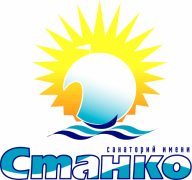 оказываемых в ООО «Санаторий имени Станко»,                                                               с 14.09.2017г.Экономист по финансовой работе: __________________О.А.СмирноваКод услугиНаименование услугНаименование услугЕдиницаЕдиницаЕдиницаСтоимость        1 процедуры(руб)Стоимость        1 процедуры(руб)Стоимость        1 процедуры(руб)Стоимость        1 процедуры(руб)Стоимость        1 процедуры(руб)Стоимость        1 процедуры(руб)Стоимость        1 процедуры(руб)Стоимость        1 процедуры(руб)Стоимость        1 процедуры(руб)Стоимость        1 процедуры(руб)Консультации врачей и специалистовКонсультации врачей и специалистовКонсультации врачей и специалистовКонсультации врачей и специалистовКонсультации врачей и специалистовКонсультации врачей и специалистовКонсультации врачей и специалистовКонсультации врачей и специалистовКонсультации врачей и специалистовКонсультации врачей и специалистовКонсультации врачей и специалистовКонсультации врачей и специалистовКонсультации врачей и специалистовКонсультации врачей и специалистовКонсультации врачей и специалистовКонсультации врачей и специалистовБ.01.01.01Заведующей отделением лечебной физкультурыЗаведующей отделением лечебной физкультуры1 прием1 прием1 прием300-00300-00300-00300-00300-00300-00300-00300-00300-00300-00Б.01.01.02НеврологаНевролога1 прием1 прием1 прием300-00300-00300-00300-00300-00300-00300-00300-00300-00300-00Б.01.01.03ПсихотерапевтаПсихотерапевта1 прием1 прием1 прием300-00300-00300-00300-00300-00300-00300-00300-00300-00300-00Б.01.01.04Травматолога-ортопедаТравматолога-ортопеда1 прием1 прием1 прием300-00300-00300-00300-00300-00300-00300-00300-00300-00300-00Б.01.01.05ХирургаХирурга1 прием1 прием1 прием300-00300-00300-00300-00300-00300-00300-00300-00300-00300-00Б.01.01.06*Педиатра (для отдыхающих)*Педиатра (для отдыхающих)1 прием1 прием1 прием300-00300-00300-00300-00300-00300-00300-00300-00300-00300-00Б.01.01.07*Педиатра ( для посторонних лиц)*Педиатра ( для посторонних лиц)1 прием1 прием1 прием500-00500-00500-00500-00500-00500-00500-00500-00500-00500-00Б.01.01.08ОзонотерапевтаОзонотерапевта1 прием1 прием1 прием300-00300-00300-00300-00300-00300-00300-00300-00300-00300-00Б.01.01.09Уролога высшей категорииУролога высшей категории1 прием1 прием1 прием300-00300-00300-00300-00300-00300-00300-00300-00300-00300-00Б.01.01.10Прием гинеколога (для отдыхающих) Прием гинеколога (для отдыхающих) 1 прием1 прием1 прием300-00300-00300-00300-00300-00300-00300-00300-00300-00300-00Б.01.01.11Прием гинеколога  (для посторонних)Прием гинеколога  (для посторонних)1 прием1 прием1 прием500-00500-00500-00500-00500-00500-00500-00500-00500-00500-00Б.01.01.12Прием гинеколога с осмотром на кольпоскопе (для отдыхающих)Прием гинеколога с осмотром на кольпоскопе (для отдыхающих)1 прием1 прием1 прием500-00500-00500-00500-00500-00500-00500-00500-00500-00500-00Б.01.01.13Прием гинеколога с осмотром на кольпоскопе (для посторонних)Прием гинеколога с осмотром на кольпоскопе (для посторонних)1 прием1 прием1 прием600-00600-00600-00600-00600-00600-00600-00600-00600-00600-00Б.01.01.14КосметологаКосметолога1 прием1 прием1 прием100-00100-00100-00100-00100-00100-00100-00100-00100-00100-00Б.01.01.15ДерматовенерологаДерматовенеролога1 прием1 прием1 прием300-00300-00300-00300-00300-00300-00300-00300-00300-00300-00Б.01.01.16+Врач специалист (повторный прием)Врач специалист (повторный прием)1 прием1 прием1 прием200-00200-00200-00200-00200-00200-00200-00200-00200-00200-00Б.01.01.17ТерапевтаТерапевта1 прием1 прием1 прием200-00200-00200-00200-00200-00200-00200-00200-00200-00200-00Б.01.01.18Терапевта (справка д/бассейна)Терапевта (справка д/бассейна)1 прием1 прием1 прием100-00100-00100-00100-00100-00100-00100-00100-00100-00100-00Б.01.01.19Терапевт (повторный прием)Терапевт (повторный прием)1 прием1 прием1 прием100-00100-00100-00100-00100-00100-00100-00100-00100-00100-00Оформление санаторно-курортной карты.Оформление санаторно-курортной карты.Оформление санаторно-курортной карты.Оформление санаторно-курортной карты.Оформление санаторно-курортной карты.Оформление санаторно-курортной карты.Оформление санаторно-курортной карты.Оформление санаторно-курортной карты.Оформление санаторно-курортной карты.Оформление санаторно-курортной карты.Оформление санаторно-курортной карты.Оформление санаторно-курортной карты.Оформление санаторно-курортной карты.Оформление санаторно-курортной карты.Оформление санаторно-курортной карты.Оформление санаторно-курортной карты.Б.01.01.18 для женщин: прием врача терапевта, прием врача гинеколога, прием врача дерматовенеролога, ЭКГ, общий анализ крови,  общий анализ мочи для женщин: прием врача терапевта, прием врача гинеколога, прием врача дерматовенеролога, ЭКГ, общий анализ крови,  общий анализ мочи1 шт1 шт1 шт800-00800-00800-00800-00800-00800-00800-00800-00800-00800-00Б.01.01.19 для мужчин: прием врача терапевта, прием врача дерматовенеролога, ЭКГ, общий анализ крови, общий анализ мочи для мужчин: прием врача терапевта, прием врача дерматовенеролога, ЭКГ, общий анализ крови, общий анализ мочи1 шт1 шт1 шт600-00600-00600-00600-00600-00600-00600-00600-00600-00600-00Б.01.01.20 *для детей: прием врача педиатра, прием врача дерматовенеролога, ЭКГ, общий анализ крови, общий анализ мочи *для детей: прием врача педиатра, прием врача дерматовенеролога, ЭКГ, общий анализ крови, общий анализ мочи1 шт1 шт1 шт450-00450-00450-00450-00450-00450-00450-00450-00450-00450-00 Функциональная диагностика Функциональная диагностика Функциональная диагностика Функциональная диагностика Функциональная диагностика Функциональная диагностика Функциональная диагностика Функциональная диагностика Функциональная диагностика Функциональная диагностика Функциональная диагностика Функциональная диагностика Функциональная диагностика Функциональная диагностика Функциональная диагностика Функциональная диагностикаА.05.02.01Холтеровское мониторирование ЭКГХолтеровское мониторирование ЭКГ1 процедура1 процедура1 процедура1000-001000-001000-001000-001000-001000-001000-001000-001000-001000-00А.05.02.02Электрокардиограмма с расшифровкойЭлектрокардиограмма с расшифровкой1 процедура1 процедура1 процедура250-00250-00250-00250-00250-00250-00250-00250-00250-00250-00Компьютерное исследование головного мозга:Компьютерное исследование головного мозга:Компьютерное исследование головного мозга:Компьютерное исследование головного мозга:Компьютерное исследование головного мозга:Компьютерное исследование головного мозга:Компьютерное исследование головного мозга:Компьютерное исследование головного мозга:Компьютерное исследование головного мозга:Компьютерное исследование головного мозга:Компьютерное исследование головного мозга:Компьютерное исследование головного мозга:Компьютерное исследование головного мозга:Компьютерное исследование головного мозга:Компьютерное исследование головного мозга:Компьютерное исследование головного мозга:А.05.02.03Электроэнцефалография (ЭЭГ)Электроэнцефалография (ЭЭГ)1 процедура1 процедура1 процедура300-00300-00300-00300-00300-00300-00300-00300-00300-00300-00А.05.02.04Реоэнцефалография (РЭГ)Реоэнцефалография (РЭГ)1 процедура1 процедура1 процедура250-00250-00250-00250-00250-00250-00250-00250-00250-00250-00*Импедансометрия (анализ состава тела)*Импедансометрия (анализ состава тела)*Импедансометрия (анализ состава тела)*Импедансометрия (анализ состава тела)*Импедансометрия (анализ состава тела)*Импедансометрия (анализ состава тела)*Импедансометрия (анализ состава тела)*Импедансометрия (анализ состава тела)*Импедансометрия (анализ состава тела)*Импедансометрия (анализ состава тела)*Импедансометрия (анализ состава тела)*Импедансометрия (анализ состава тела)*Импедансометрия (анализ состава тела)*Импедансометрия (анализ состава тела)*Импедансометрия (анализ состава тела)*Импедансометрия (анализ состава тела)А.22.31.01Импедансометрия (первичный прием)Импедансометрия (первичный прием)1 процедура1 процедура1 процедура250-00250-00250-00250-00250-00250-00250-00250-00250-00250-00А.22.31.02Импедансометрия (повторный прием)Импедансометрия (повторный прием)1 процедура1 процедура1 процедура150-00150-00150-00150-00150-00150-00150-00150-00150-00150-00Лабораторная диагностикаЛабораторная диагностикаЛабораторная диагностикаЛабораторная диагностикаЛабораторная диагностикаЛабораторная диагностикаЛабораторная диагностикаЛабораторная диагностикаЛабораторная диагностикаЛабораторная диагностикаЛабораторная диагностикаЛабораторная диагностикаЛабораторная диагностикаЛабораторная диагностикаЛабораторная диагностикаЛабораторная диагностикаА.08.07.01А.08.07.01- анализ крови общий- анализ крови общий- анализ крови общий1 анализ1 анализ1 анализ120-00120-00120-00120-00120-00120-00120-00120-00А.08.07.02А.08.07.02- анализ крови «тройка»- анализ крови «тройка»- анализ крови «тройка»1 анализ1 анализ1 анализ100-00100-00100-00100-00100-00100-00100-00100-00А.08.07.03А.08.07.03- анализ крови на скорость свертывания- анализ крови на скорость свертывания- анализ крови на скорость свертывания1 анализ1 анализ1 анализ100-00100-00100-00100-00100-00100-00100-00100-00А.09.07.04А.09.07.04- анализ мочи общий- анализ мочи общий- анализ мочи общий1 анализ1 анализ1 анализ120-00120-00120-00120-00120-00120-00120-00120-00А.09.07.05А.09.07.05- анализ мочи по Ничепоренко- анализ мочи по Ничепоренко- анализ мочи по Ничепоренко1 анализ1 анализ1 анализ120-00120-00120-00120-00120-00120-00120-00120-00А.09.07.06А.09.07.06- анализ мочи на желчные пигменты - анализ мочи на желчные пигменты - анализ мочи на желчные пигменты 1 анализ1 анализ1 анализ100-00100-00100-00100-00100-00100-00100-00100-00А.09.07.07А.09.07.07- анализ мочи на сахар- анализ мочи на сахар- анализ мочи на сахар1 анализ1 анализ1 анализ100-00100-00100-00100-00100-00100-00100-00100-00А.09.07.08А.09.07.08- анализ СРБ (реактивный белок)- анализ СРБ (реактивный белок)- анализ СРБ (реактивный белок)1 анализ1 анализ1 анализ130-00130-00130-00130-00130-00130-00130-00130-00А.09.07.09А.09.07.09- анализ мочи- уробилин, нитриты,кетоны- анализ мочи- уробилин, нитриты,кетоны- анализ мочи- уробилин, нитриты,кетоны1 анализ1 анализ1 анализ100-00100-00100-00100-00100-00100-00100-00100-00А.09.07.10А.09.07.10- анализ биохим. на сахар  в крови- анализ биохим. на сахар  в крови- анализ биохим. на сахар  в крови1 анализ 1 анализ 1 анализ 120-00120-00120-00120-00120-00120-00120-00120-00А.09.07.11А.09.07.11- анализ уровня билирубина- анализ уровня билирубина- анализ уровня билирубина1 анализ1 анализ1 анализ120-00120-00120-00120-00120-00120-00120-00120-00А.09.07.12А.09.07.12- анализ биохим. протромбиновый индекс- анализ биохим. протромбиновый индекс- анализ биохим. протромбиновый индекс1 анализ1 анализ1 анализ120-00120-00120-00120-00120-00120-00120-00120-00А.09.07.13А.09.07.13- анализ биохим. на триглицериды- анализ биохим. на триглицериды- анализ биохим. на триглицериды1 анализ1 анализ1 анализ120-00120-00120-00120-00120-00120-00120-00120-00А.09.07.14А.09.07.14- анализ биохим. на холестерин - анализ биохим. на холестерин - анализ биохим. на холестерин 1 анализ1 анализ1 анализ120-00120-00120-00120-00120-00120-00120-00120-00А.09.07.15А.09.07.15- анализ биохим. на креатинин- анализ биохим. на креатинин- анализ биохим. на креатинин1 анализ1 анализ1 анализ150-00150-00150-00150-00150-00150-00150-00150-00А.09.07.16А.09.07.16- анализ биохим. на МНО- анализ биохим. на МНО- анализ биохим. на МНО1 анализ1 анализ1 анализ150-00150-00150-00150-00150-00150-00150-00150-00Ультразвуковое исследованиеУльтразвуковое исследованиеУльтразвуковое исследованиеУльтразвуковое исследованиеУльтразвуковое исследованиеУльтразвуковое исследованиеУльтразвуковое исследованиеУльтразвуковое исследованиеУльтразвуковое исследованиеУльтразвуковое исследованиеУльтразвуковое исследованиеУльтразвуковое исследованиеУльтразвуковое исследованиеУльтразвуковое исследованиеУльтразвуковое исследованиеУльтразвуковое исследованиеБрюшная полостьБрюшная полостьБрюшная полостьБрюшная полостьБрюшная полостьБрюшная полостьБрюшная полостьБрюшная полостьБрюшная полостьБрюшная полостьБрюшная полостьБрюшная полостьБрюшная полостьБрюшная полостьБрюшная полостьБрюшная полостьА.04.09.01А.04.09.01-  брюшная полость (печень, желчный пузырь, поджелудочная железа, селезенка)-  брюшная полость (печень, желчный пузырь, поджелудочная железа, селезенка)-  брюшная полость (печень, желчный пузырь, поджелудочная железа, селезенка)комплекскомплекскомплекс700-00700-00700-00700-00700-00700-00700-00700-00А.04.09.02А.04.09.02- печень, желчный пузырь - печень, желчный пузырь - печень, желчный пузырь 1 исследование1 исследование1 исследование300-00300-00300-00300-00300-00300-00300-00300-00А.04.09.03А.04.09.03- поджелудочная железа- поджелудочная железа- поджелудочная железа1 исследование1 исследование1 исследование250-00250-00250-00250-00250-00250-00250-00250-00А.04.09.04А.04.09.04- селезенка- селезенка- селезенка1 исследование1 исследование1 исследование250-00250-00250-00250-00250-00250-00250-00250-00Мочевыводящая системаМочевыводящая системаМочевыводящая системаМочевыводящая системаМочевыводящая системаМочевыводящая системаМочевыводящая системаМочевыводящая системаМочевыводящая системаМочевыводящая системаМочевыводящая системаМочевыводящая системаМочевыводящая системаМочевыводящая системаМочевыводящая системаМочевыводящая системаА.04.09.05А.04.09.05- почки, мочеточники, мочевой пузырь- почки, мочеточники, мочевой пузырь- почки, мочеточники, мочевой пузырькомплекскомплекскомплекс600-00600-00600-00600-00600-00600-00600-00600-00Эндокринная системаЭндокринная системаЭндокринная системаЭндокринная системаЭндокринная системаЭндокринная системаЭндокринная системаЭндокринная системаЭндокринная системаЭндокринная системаЭндокринная системаЭндокринная системаЭндокринная системаЭндокринная системаЭндокринная системаЭндокринная системаА.04.09.06А.04.09.06- щитовидная железа- щитовидная железа- щитовидная железа1 исследование1 исследование1 исследование400-00400-00400-00400-00400-00400-00400-00400-00А.04.09.07А.04.09.07- предстательная железа- предстательная железа- предстательная железа1 исследование1 исследование1 исследование300-00300-00300-00300-00300-00300-00300-00300-00А.04.09.08А.04.09.08- молочные железы- молочные железы- молочные железы1 исследование1 исследование1 исследование400-00400-00400-00400-00400-00400-00400-00400-00ГинекологияГинекологияГинекологияГинекологияГинекологияГинекологияГинекологияГинекологияГинекологияГинекологияГинекологияГинекологияГинекологияГинекологияГинекологияГинекологияА.04.09.09А.04.09.09- трансабдоминальное - трансвагинальное исследование (2-мя датчиками)- трансабдоминальное - трансвагинальное исследование (2-мя датчиками)- трансабдоминальное - трансвагинальное исследование (2-мя датчиками)1 исследование1 исследование1 исследование500-00500-00500-00500-00500-00500-00500-00500-00Классический массажКлассический массажКлассический массажКлассический массажКлассический массажКлассический массажКлассический массажКлассический массажКлассический массажКлассический массажКлассический массажКлассический массажКлассический массажКлассический массажКлассический массажКлассический массажА.21.12.01А.21.12.01Массаж классический  1ед. Массаж классический  1ед. 10 минут10 минут10 минут10 минут200-00200-00200-00200-00200-00200-00200-00200-00А.21.12.02А.21.12.02Массаж общий с аромомасламиМассаж общий с аромомаслами60 минут60 минут60 минут60 минут1000-001000-001000-001000-001000-001000-001000-001000-00А.21.12.03А.21.12.03Массаж общий с массажным кремом.Массаж общий с массажным кремом.60 минут60 минут60 минут60 минут900-00900-00900-00900-00900-00900-00900-00900-00Другие виды массажаДругие виды массажаДругие виды массажаДругие виды массажаДругие виды массажаДругие виды массажаДругие виды массажаДругие виды массажаДругие виды массажаДругие виды массажаДругие виды массажаДругие виды массажаДругие виды массажаДругие виды массажаДругие виды массажаДругие виды массажаА.21.13.01А.21.13.01Лимфодренажный массаж ногЛимфодренажный массаж ног30 минут30 минут30 минут30 минут700-00700-00700-00700-00700-00700-00700-00700-00А.21.13.02А.21.13.02Лимфодренажный массаж лицаЛимфодренажный массаж лица15 минут15 минут15 минут15 минут300-00300-00300-00300-00300-00300-00300-00300-00А.21.13.03А.21.13.03Антицеллюлитный массажАнтицеллюлитный массаж30 минут30 минут30 минут30 минут700-00700-00700-00700-00700-00700-00700-00700-00А.21.13.04А.21.13.04Детский коррегирующий массаж Детский коррегирующий массаж 20 минут20 минут20 минут20 минут*400-00*400-00*400-00*400-00*400-00*400-00*400-00*400-00  *Стоунмассаж ( камнями)  *Стоунмассаж ( камнями)  *Стоунмассаж ( камнями)  *Стоунмассаж ( камнями)  *Стоунмассаж ( камнями)  *Стоунмассаж ( камнями)  *Стоунмассаж ( камнями)  *Стоунмассаж ( камнями)  *Стоунмассаж ( камнями)  *Стоунмассаж ( камнями)  *Стоунмассаж ( камнями)  *Стоунмассаж ( камнями)  *Стоунмассаж ( камнями)  *Стоунмассаж ( камнями)  *Стоунмассаж ( камнями)  *Стоунмассаж ( камнями)А.24.13.01А.24.13.01- общий массаж- общий массаж90 мин.90 мин.90 мин.90 мин.2000-002000-002000-002000-002000-002000-002000-002000-00А.24.13.02А.24.13.02- общий массаж - общий массаж 60 минут60 минут60 минут60 минут1500-001500-001500-001500-001500-001500-001500-001500-00А.24.13.03А.24.13.03- липосаж (живот,бедра, ягодицы)- липосаж (живот,бедра, ягодицы)60 минут60 минут60 минут60 минут1200-001200-001200-001200-001200-001200-001200-001200-00А.24.13.04А.24.13.04- ног- ног60 минут60 минут60 минут60 минут1200-001200-001200-001200-001200-001200-001200-001200-00А.24.13.05А.24.13.05- лица - лица 30 минут30 минут30 минут30 минут600-00600-00600-00600-00600-00600-00600-00600-00А.24.13.06А.24.13.06- область позвоночника- область позвоночника40 минут40 минут40 минут40 минут800-00800-00800-00800-00800-00800-00800-00800-00А.24.13.07А.24.13.07- стоп- стоп20 минут20 минут20 минут20 минут400-00400-00400-00400-00400-00400-00400-00400-00  *Стоунмассаж ( камнями) для детей возрастом от 7 до 14 лет     *(25% скидка не применяется)  *Стоунмассаж ( камнями) для детей возрастом от 7 до 14 лет     *(25% скидка не применяется)  *Стоунмассаж ( камнями) для детей возрастом от 7 до 14 лет     *(25% скидка не применяется)  *Стоунмассаж ( камнями) для детей возрастом от 7 до 14 лет     *(25% скидка не применяется)  *Стоунмассаж ( камнями) для детей возрастом от 7 до 14 лет     *(25% скидка не применяется)  *Стоунмассаж ( камнями) для детей возрастом от 7 до 14 лет     *(25% скидка не применяется)  *Стоунмассаж ( камнями) для детей возрастом от 7 до 14 лет     *(25% скидка не применяется)  *Стоунмассаж ( камнями) для детей возрастом от 7 до 14 лет     *(25% скидка не применяется)  *Стоунмассаж ( камнями) для детей возрастом от 7 до 14 лет     *(25% скидка не применяется)  *Стоунмассаж ( камнями) для детей возрастом от 7 до 14 лет     *(25% скидка не применяется)  *Стоунмассаж ( камнями) для детей возрастом от 7 до 14 лет     *(25% скидка не применяется)  *Стоунмассаж ( камнями) для детей возрастом от 7 до 14 лет     *(25% скидка не применяется)  *Стоунмассаж ( камнями) для детей возрастом от 7 до 14 лет     *(25% скидка не применяется)  *Стоунмассаж ( камнями) для детей возрастом от 7 до 14 лет     *(25% скидка не применяется)  *Стоунмассаж ( камнями) для детей возрастом от 7 до 14 лет     *(25% скидка не применяется)  *Стоунмассаж ( камнями) для детей возрастом от 7 до 14 лет     *(25% скидка не применяется)А.24.13.08А.24.13.08- спины - спины 20 минут20 минут20 минут20 минут*280-00*280-00*280-00*280-00*280-00*280-00*280-00*280-00А.24.13.09А.24.13.09- стоп- стоп15 минут15 минут15 минут15 минут*250-00*250-00*250-00*250-00*250-00*250-00*250-00*250-00А.24.13.10А.24.13.10- спины и стоп- спины и стоп30 минут30 минут30 минут30 минут*500-00*500-00*500-00*500-00*500-00*500-00*500-00*500-00А.24.13.11А.24.13.11- оздоровительный- оздоровительный40 минут40 минут40 минут40 минут*600-00*600-00*600-00*600-00*600-00*600-00*600-00*600-00А.24.13.12А.24.13.12- оздоровительный- оздоровительный60 минут60 минут60 минут60 минут*850-00*850-00*850-00*850-00*850-00*850-00*850-00*850-00* Криомассаж * Криомассаж * Криомассаж * Криомассаж * Криомассаж * Криомассаж * Криомассаж * Криомассаж * Криомассаж * Криомассаж * Криомассаж * Криомассаж * Криомассаж * Криомассаж * Криомассаж * Криомассаж А.24.13.13- криолипосаж (бедра+ягодницы+живот)- криолипосаж (бедра+ягодницы+живот)- криолипосаж (бедра+ягодницы+живот)40минут40минут40минут40минут700-00700-00700-00700-00700-00700-00700-00700-00А.24.13.14- криомассаж лица и области декольте- криомассаж лица и области декольте- криомассаж лица и области декольте30 минут30 минут30 минут30 минут600-00600-00600-00600-00600-00600-00600-00600-00А.24.13.15- криомассаж 1 зона- криомассаж 1 зона- криомассаж 1 зона15 минут15 минут15 минут15 минут300-00300-00300-00300-00300-00300-00300-00300-00*Баночный массаж*Баночный массаж*Баночный массаж*Баночный массаж*Баночный массаж*Баночный массаж*Баночный массаж*Баночный массаж*Баночный массаж*Баночный массаж*Баночный массаж*Баночный массаж*Баночный массаж*Баночный массаж*Баночный массаж*Баночный массажА.24.13.23- массаж банками- массаж банками10 минут10 минут10 минут200-00200-00200-00200-00200-00200-00200-00200-00200-00200-00*Аюрведический*Аюрведический*Аюрведический*Аюрведический*Аюрведический*Аюрведический*Аюрведический*Аюрведический*Аюрведический*Аюрведический*Аюрведический*Аюрведический*Аюрведический*Аюрведический*Аюрведический*АюрведическийА.21.13.05- тела с разогревом в инфракрасной кабиной- тела с разогревом в инфракрасной кабиной90 минут90 минут90 минут1100-001100-001100-001100-001100-001100-001100-001100-001100-001100-00А.21.13.06- тела - тела 60 минут60 минут60 минут900-00900-00900-00900-00900-00900-00900-00900-00900-00900-00А.21.13.07- лица- лица30 минут30 минут30 минут500-00500-00500-00500-00500-00500-00500-00500-00500-00500-00*Медовый  массаж*Медовый  массаж*Медовый  массаж*Медовый  массаж*Медовый  массаж*Медовый  массаж*Медовый  массаж*Медовый  массаж*Медовый  массаж*Медовый  массаж*Медовый  массаж*Медовый  массаж*Медовый  массаж*Медовый  массаж*Медовый  массаж*Медовый  массажА.24.13.24- медовая симфония для тела - медовая симфония для тела 90 минут90 минут90 минут1000-001000-001000-001000-001000-001000-001000-001000-001000-001000-00А.24.13.25- медовая симфония для тела на проблемную зону- медовая симфония для тела на проблемную зону60 минут60 минут60 минут750-00750-00750-00750-00750-00750-00750-00750-00750-00750-00А.24.13.26- медовый массаж лица- медовый массаж лица15 минут15 минут15 минут300-00300-00300-00300-00300-00300-00300-00300-00300-00300-00*Хиромассаж*Хиромассаж*Хиромассаж*Хиромассаж*Хиромассаж*Хиромассаж*Хиромассаж*Хиромассаж*Хиромассаж*Хиромассаж*Хиромассаж*Хиромассаж*Хиромассаж*Хиромассаж*Хиромассаж*ХиромассажА.21.13.08- «лифт» - «лифт» 40 минут40 минут40 минут1000-001000-001000-001000-001000-001000-001000-001000-001000-001000-00*Реструктурирующий массаж *Реструктурирующий массаж *Реструктурирующий массаж *Реструктурирующий массаж *Реструктурирующий массаж *Реструктурирующий массаж *Реструктурирующий массаж *Реструктурирующий массаж *Реструктурирующий массаж *Реструктурирующий массаж *Реструктурирующий массаж *Реструктурирующий массаж *Реструктурирующий массаж *Реструктурирующий массаж *Реструктурирующий массаж *Реструктурирующий массаж А24.13.27- лица- лица20 минут20 минут20 минут500-00500-00500-00500-00500-00500-00500-00500-00500-00500-00Аппаратный массажАппаратный массажАппаратный массажАппаратный массажАппаратный массажАппаратный массажАппаратный массажАппаратный массажАппаратный массажАппаратный массажАппаратный массажАппаратный массажАппаратный массажАппаратный массажАппаратный массажАппаратный массажА.17.14.01- кушетка бесконтактная массажная- кушетка бесконтактная массажная20 мин20 мин20 мин200-00200-00200-00200-00200-00200-00200-00200-00200-00200-00А.17.14.02- массаж на аппарате Элгос»- массаж на аппарате Элгос»10 минут10 минут10 минут200-00200-00200-00200-00200-00200-00200-00200-00200-00200-00А.24.13.24- ультразвуковой- ультразвуковой1 процедура1 процедура1 процедура150-00150-00150-00150-00150-00150-00150-00150-00150-00150-00А.21.11.01- вибромассаж–аппарат «Тонус» - вибромассаж–аппарат «Тонус» 3 минуты3 минуты3 минуты50-0050-0050-0050-0050-0050-0050-0050-0050-0050-00*Вакуумный массаж (баночный или ролики)*Вакуумный массаж (баночный или ролики)*Вакуумный массаж (баночный или ролики)*Вакуумный массаж (баночный или ролики)*Вакуумный массаж (баночный или ролики)*Вакуумный массаж (баночный или ролики)*Вакуумный массаж (баночный или ролики)*Вакуумный массаж (баночный или ролики)*Вакуумный массаж (баночный или ролики)*Вакуумный массаж (баночный или ролики)*Вакуумный массаж (баночный или ролики)*Вакуумный массаж (баночный или ролики)*Вакуумный массаж (баночный или ролики)*Вакуумный массаж (баночный или ролики)*Вакуумный массаж (баночный или ролики)*Вакуумный массаж (баночный или ролики)А.21.13.09- бедер и ягодиц- бедер и ягодиц4 зоны4 зоны4 зоны500-00500-00500-00500-00500-00500-00500-00500-00500-00500-00А.21.13.10- бедер - бедер 2 зоны2 зоны2 зоны300-00300-00300-00300-00300-00300-00300-00300-00300-00300-00А.21.13.11- ягодниц - ягодниц 2 зоны2 зоны2 зоны300-00300-00300-00300-00300-00300-00300-00300-00300-00300-00А.21.13.12- живота- живота1 зона1 зона1 зона200-00200-00200-00200-00200-00200-00200-00200-00200-00200-00А.21.13.13- спины- спины1 зона1 зона1 зона200-00200-00200-00200-00200-00200-00200-00200-00200-00200-00А.21.13.14- рук- рук2 зоны2 зоны2 зоны200-00200-00200-00200-00200-00200-00200-00200-00200-00200-00Акупунктурный массажАкупунктурный массажАкупунктурный массажАкупунктурный массажАкупунктурный массажАкупунктурный массажАкупунктурный массажАкупунктурный массажАкупунктурный массажАкупунктурный массажАкупунктурный массажАкупунктурный массажАкупунктурный массажАкупунктурный массажАкупунктурный массажАкупунктурный массажА.21.11.02- массаж стоп на аппарате «Марутака»- массаж стоп на аппарате «Марутака»10 минут10 минут10 минут100-00100-00100-00100-00100-00100-00100-00100-00100-00100-00* Ультразвуковая терапия по уходу за телом и кожей Джурине* Ультразвуковая терапия по уходу за телом и кожей Джурине* Ультразвуковая терапия по уходу за телом и кожей Джурине* Ультразвуковая терапия по уходу за телом и кожей Джурине* Ультразвуковая терапия по уходу за телом и кожей Джурине* Ультразвуковая терапия по уходу за телом и кожей Джурине* Ультразвуковая терапия по уходу за телом и кожей Джурине* Ультразвуковая терапия по уходу за телом и кожей Джурине* Ультразвуковая терапия по уходу за телом и кожей Джурине* Ультразвуковая терапия по уходу за телом и кожей Джурине* Ультразвуковая терапия по уходу за телом и кожей Джурине* Ультразвуковая терапия по уходу за телом и кожей Джурине* Ультразвуковая терапия по уходу за телом и кожей Джурине* Ультразвуковая терапия по уходу за телом и кожей Джурине* Ультразвуковая терапия по уходу за телом и кожей Джурине* Ультразвуковая терапия по уходу за телом и кожей ДжуринеА.17.14.03- область живота + ноги или область живота + руки- область живота + ноги или область живота + руки20 минут20 минут20 минут500-00500-00500-00500-00500-00500-00500-00500-00500-00500-00А.17.14.04- область живота- область живота20 минут20 минут20 минут400-00400-00400-00400-00400-00400-00400-00400-00400-00400-00А.17.14.05- ноги (бедра или голень) или руки (плеча)- ноги (бедра или голень) или руки (плеча)15 минут15 минут15 минут250-00250-00250-00250-00250-00250-00250-00250-00250-00250-00*Пневмомассаж лимфодренажный*Пневмомассаж лимфодренажный*Пневмомассаж лимфодренажный*Пневмомассаж лимфодренажный*Пневмомассаж лимфодренажный*Пневмомассаж лимфодренажный*Пневмомассаж лимфодренажный*Пневмомассаж лимфодренажный*Пневмомассаж лимфодренажный*Пневмомассаж лимфодренажный*Пневмомассаж лимфодренажный*Пневмомассаж лимфодренажный*Пневмомассаж лимфодренажный*Пневмомассаж лимфодренажный*Пневмомассаж лимфодренажный*Пневмомассаж лимфодренажныйА.18.15.01- живота и ног- живота и ног20 минут20 минут20 минут500-00500-00500-00500-00500-00500-00500-00500-00500-00500-00А.18.15.02- живота и рук- живота и рук20 минут20 минут20 минут500-00500-00500-00500-00500-00500-00500-00500-00500-00500-00А.18.15.03- ног или рук- ног или рук20 минут20 минут20 минут300-00300-00300-00300-00300-00300-00300-00300-00300-00300-00Массаж  на массажерах с эластичным псевдокипящем слоем Массаж  на массажерах с эластичным псевдокипящем слоем Массаж  на массажерах с эластичным псевдокипящем слоем Массаж  на массажерах с эластичным псевдокипящем слоем Массаж  на массажерах с эластичным псевдокипящем слоем Массаж  на массажерах с эластичным псевдокипящем слоем Массаж  на массажерах с эластичным псевдокипящем слоем Массаж  на массажерах с эластичным псевдокипящем слоем Массаж  на массажерах с эластичным псевдокипящем слоем Массаж  на массажерах с эластичным псевдокипящем слоем Массаж  на массажерах с эластичным псевдокипящем слоем Массаж  на массажерах с эластичным псевдокипящем слоем Массаж  на массажерах с эластичным псевдокипящем слоем Массаж  на массажерах с эластичным псевдокипящем слоем Массаж  на массажерах с эластичным псевдокипящем слоем Массаж  на массажерах с эластичным псевдокипящем слоем А.19.15.01- тумба массажная- тумба массажная5 минут5 минут5 минут50-0050-0050-0050-0050-0050-0050-0050-0050-0050-00А.19.15.02- массажёр кистевой- массажёр кистевой5 минут5 минут5 минут50-0050-0050-0050-0050-0050-0050-0050-0050-0050-00 * Спа-терапия  * Спа-терапия  * Спа-терапия  * Спа-терапия  * Спа-терапия  * Спа-терапия  * Спа-терапия  * Спа-терапия  * Спа-терапия  * Спа-терапия  * Спа-терапия  * Спа-терапия  * Спа-терапия  * Спа-терапия  * Спа-терапия  * Спа-терапия Б.04.17.01- СПА терапия (сауна, души, бассейн, контрастные ванны)- СПА терапия (сауна, души, бассейн, контрастные ванны)90 минут90 минут90 минут500-00500-00500-00500-00500-00500-00500-00500-00500-00500-00Локальная воздушная криотерапия на аппарате «Криоджет С200»Локальная воздушная криотерапия на аппарате «Криоджет С200»Локальная воздушная криотерапия на аппарате «Криоджет С200»Локальная воздушная криотерапия на аппарате «Криоджет С200»Локальная воздушная криотерапия на аппарате «Криоджет С200»Локальная воздушная криотерапия на аппарате «Криоджет С200»Локальная воздушная криотерапия на аппарате «Криоджет С200»Локальная воздушная криотерапия на аппарате «Криоджет С200»Локальная воздушная криотерапия на аппарате «Криоджет С200»Локальная воздушная криотерапия на аппарате «Криоджет С200»Локальная воздушная криотерапия на аппарате «Криоджет С200»Локальная воздушная криотерапия на аппарате «Криоджет С200»Локальная воздушная криотерапия на аппарате «Криоджет С200»Локальная воздушная криотерапия на аппарате «Криоджет С200»Локальная воздушная криотерапия на аппарате «Криоджет С200»Локальная воздушная криотерапия на аппарате «Криоджет С200»А.17.14.07Локальная криотерапия 1 зонаЛокальная криотерапия 1 зонаОт 3 до 5 мин.От 3 до 5 мин.От 3 до 5 мин.300-00300-00300-00300-00300-00300-00300-00300-00300-00300-00А.17.14.08Локальная криотерапия 1 зонаЛокальная криотерапия 1 зонаот 2 до3 мин.от 2 до3 мин.от 2 до3 мин.250-00250-00250-00250-00250-00250-00250-00250-00250-00250-00ФизиотерапияФизиотерапияФизиотерапияФизиотерапияФизиотерапияФизиотерапияФизиотерапияФизиотерапияФизиотерапияФизиотерапияФизиотерапияФизиотерапияФизиотерапияФизиотерапияФизиотерапияФизиотерапияА.17.14.09- общая магнитотерапия на аппарате «Магнитотурботрон»- общая магнитотерапия на аппарате «Магнитотурботрон»10 минут10 минут10 минут250-00250-00250-00250-00250-00250-00250-00250-00250-00250-00А.17.14.10.- локальная магнитотерапия «УВЧ», «СВЧ», «ДМВ», «Полюс», Ранет», «Амит», «Милта», Инфита», - локальная магнитотерапия «УВЧ», «СВЧ», «ДМВ», «Полюс», Ранет», «Амит», «Милта», Инфита», 1 процедура1 процедура1 процедура100-00100-00100-00100-00100-00100-00100-00100-00100-00100-00А.17.14.11- синусоидальные модулированные токи (СМТ)- синусоидальные модулированные токи (СМТ)1 процедура1 процедура1 процедура150-00150-00150-00150-00150-00150-00150-00150-00150-00150-00А.17.14.12- диодинамические токи (ДДТ)- диодинамические токи (ДДТ)1 процедура1 процедура1 процедура150-00150-00150-00150-00150-00150-00150-00150-00150-00150-00А.17.14.13- ультразвуковая терапия- ультразвуковая терапия1 процедура1 процедура1 процедура150-00150-00150-00150-00150-00150-00150-00150-00150-00150-00А.17.14.14- лазеротерапия, Д,арсонваль, микросонофорез- лазеротерапия, Д,арсонваль, микросонофорез1 процедура1 процедура1 процедура150-00150-00150-00150-00150-00150-00150-00150-00150-00150-00А.25.30.01- галокамера (соляная пещера) - галокамера (соляная пещера) 30 минут30 минут30 минут150-00150-00150-00150-00150-00150-00150-00150-00150-00150-00А.17.14.15- аэронизация, УФО (1 ком), КУФ- аэронизация, УФО (1 ком), КУФ1 процедура1 процедура1 процедура100-00100-00100-00100-00100-00100-00100-00100-00100-00100-00А.17.14.16- фонофорез , ингаляции- фонофорез , ингаляции1 процедура1 процедура1 процедура100-00100-00100-00100-00100-00100-00100-00100-00100-00100-00А.17.14.17- электрофорез с лекарственным составом, гальванизация - электрофорез с лекарственным составом, гальванизация 1 процедура1 процедура1 процедура100-00100-00100-00100-00100-00100-00100-00100-00100-00100-00А.24.14.01- Компресс с бишофитом - Компресс с бишофитом 1 зона1 зона1 зона100-00100-00100-00100-00100-00100-00100-00100-00100-00100-00ТеплолечениеТеплолечениеТеплолечениеТеплолечениеТеплолечениеТеплолечениеТеплолечениеТеплолечениеТеплолечениеТеплолечениеТеплолечениеТеплолечениеТеплолечениеТеплолечениеТеплолечениеТеплолечениеЛечение грязями Тамбуканского или Сакского озера или «Томед-АппликатЛечение грязями Тамбуканского или Сакского озера или «Томед-АппликатЛечение грязями Тамбуканского или Сакского озера или «Томед-АппликатЛечение грязями Тамбуканского или Сакского озера или «Томед-АппликатЛечение грязями Тамбуканского или Сакского озера или «Томед-АппликатЛечение грязями Тамбуканского или Сакского озера или «Томед-АппликатЛечение грязями Тамбуканского или Сакского озера или «Томед-АппликатЛечение грязями Тамбуканского или Сакского озера или «Томед-АппликатЛечение грязями Тамбуканского или Сакского озера или «Томед-АппликатЛечение грязями Тамбуканского или Сакского озера или «Томед-АппликатЛечение грязями Тамбуканского или Сакского озера или «Томед-АппликатЛечение грязями Тамбуканского или Сакского озера или «Томед-АппликатЛечение грязями Тамбуканского или Сакского озера или «Томед-АппликатЛечение грязями Тамбуканского или Сакского озера или «Томед-АппликатЛечение грязями Тамбуканского или Сакского озера или «Томед-АппликатЛечение грязями Тамбуканского или Сакского озера или «Томед-АппликатА.20.27.01«Чулки»«Чулки»2 зоны2 зоны2 зоны700-00700-00700-00700-00700-00700-00700-00700-00700-00700-00А.20.27.02Один «Чулок»Один «Чулок»1 зона1 зона1 зона400-00400-00400-00400-00400-00400-00400-00400-00400-00400-00А.20.27.03 «Трусы» «Трусы»1 зона1 зона1 зона500-00500-00500-00500-00500-00500-00500-00500-00500-00500-00А.20.27.04Один тазобедренный суставОдин тазобедренный сустав1 зона1 зона1 зона400-00400-00400-00400-00400-00400-00400-00400-00400-00400-00А.20.27.05«Носки»«Носки»2 зоны2 зоны2 зоны350-00350-00350-00350-00350-00350-00350-00350-00350-00350-00А.20.27.06Зона органов желудочно-кишечного трактаЗона органов желудочно-кишечного тракта1 зона1 зона1 зона300-00300-00300-00300-00300-00300-00300-00300-00300-00300-00А.20.27.07«Перчатки»«Перчатки»2 зоны2 зоны2 зоны250-00250-00250-00250-00250-00250-00250-00250-00250-00250-00А.20.27.08Грудной отдел позвоночникаили  пояснично-крестцовый отдел позвоночникаили плечевой суставили  «Воротник»или  «Высокая перчатка»Грудной отдел позвоночникаили  пояснично-крестцовый отдел позвоночникаили плечевой суставили  «Воротник»или  «Высокая перчатка»1 зона1 зона1 зона250-00250-00250-00250-00250-00250-00250-00250-00250-00250-00А.20.27.09Шейный отдел позвоночника или поясничный отдел позвоночникаили Один «Носок»Шейный отдел позвоночника или поясничный отдел позвоночникаили Один «Носок»1 зона1 зона1 зона200-00200-00200-00200-00200-00200-00200-00200-00200-00200-00А.20.27.10Сустав (лучезапястный или коленный или голеностопный) или  «Одна перчатка»Сустав (лучезапястный или коленный или голеностопный) или  «Одна перчатка»1 зона1 зона1 зона150-00150-00150-00150-00150-00150-00150-00150-00150-00150-00ОзокеритолечениеОзокеритолечениеОзокеритолечениеОзокеритолечениеОзокеритолечениеОзокеритолечениеОзокеритолечениеОзокеритолечениеОзокеритолечениеОзокеритолечениеОзокеритолечениеОзокеритолечениеОзокеритолечениеОзокеритолечениеОзокеритолечениеОзокеритолечениеА.24.14.02- озокерит (1 аппликация)- озокерит (1 аппликация)1 зона1 зона1 зона150-00150-00150-00150-00150-00150-00150-00150-00150-00150-00Прочее теплолечениеПрочее теплолечениеПрочее теплолечениеПрочее теплолечениеПрочее теплолечениеПрочее теплолечениеПрочее теплолечениеПрочее теплолечениеПрочее теплолечениеПрочее теплолечениеПрочее теплолечениеПрочее теплолечениеПрочее теплолечениеПрочее теплолечениеПрочее теплолечениеПрочее теплолечениеА.24.19.01Мини-фито сауна «Кедровая бочка»Мини-фито сауна «Кедровая бочка»1 процедура1 процедура1 процедура250-00250-00250-00250-00250-00250-00250-00250-00250-00250-00А.24.20.01Парафинотерапия рук «Парафиновые ванночки»Парафинотерапия рук «Парафиновые ванночки»1 процедура1 процедура1 процедура100-00100-00100-00100-00100-00100-00100-00100-00100-00100-00Лечебная физкультураЛечебная физкультураЛечебная физкультураЛечебная физкультураЛечебная физкультураЛечебная физкультураЛечебная физкультураЛечебная физкультураЛечебная физкультураЛечебная физкультураЛечебная физкультураЛечебная физкультураЛечебная физкультураЛечебная физкультураЛечебная физкультураЛечебная физкультураА.19.11.01Индивидуальные занятия по лечебной физкультуреИндивидуальные занятия по лечебной физкультуре40 минут40 минут40 минут600-00600-00600-00600-00600-00600-00600-00600-00600-00600-00А.19.11.02Лечебная физкультура в группеЛечебная физкультура в группе1 занятие1 занятие1 занятие100-00100-00100-00100-00100-00100-00100-00100-00100-00100-00Б.04.11.01Лечебная физкультура в плавательный бассейнеЛечебная физкультура в плавательный бассейне1 занятие1 занятие1 занятие200-00200-00200-00200-00200-00200-00200-00200-00200-00200-00А.19.11.03Лечебная гимнастика в тренажерном залеЛечебная гимнастика в тренажерном зале1 занятие1 занятие1 занятие100-00100-00100-00100-00100-00100-00100-00100-00100-00100-00А.19.11.04Релаксационная гимнастика с аутотренингомРелаксационная гимнастика с аутотренингом1 занятие1 занятие1 занятие100-00100-00100-00100-00100-00100-00100-00100-00100-00100-00А.19.11.05Комплекс лечебной физкультуры Комплекс лечебной физкультуры на дискена дискена диске120-00120-00120-00120-00120-00120-00120-00120-00120-00120-00А.19.11.06Комплекс лечебной физкультурыКомплекс лечебной физкультурына бумагена бумагена бумаге50-0050-0050-0050-0050-0050-0050-0050-0050-0050-00А.19.11.07Комплекс лечебной физкультурыКомплекс лечебной физкультурына бумагена бумагена бумаге30-0030-0030-0030-0030-0030-0030-0030-0030-0030-00А.19.11.08Индивидуальное занятие скандинавской ходьбой с инструкторомИндивидуальное занятие скандинавской ходьбой с инструктором20 мин20 мин20 мин300-00300-00300-00300-00300-00300-00300-00300-00300-00300-00А,19.11.09Индивидуальное занятие скандинавской ходьбой с инструктором Индивидуальное занятие скандинавской ходьбой с инструктором 40 мин.40 мин.40 мин.600-00600-00600-00600-00600-00600-00600-00600-00600-00600-00А.19.11.10Скандинавская ходьба с инструктором Скандинавская ходьба с инструктором 45 мин.45 мин.45 мин.200-00200-00200-00200-00200-00200-00200-00200-00200-00200-00ДетензортерапияДетензортерапия1 процедура1 процедура1 процедура100-00100-00100-00100-00100-00100-00100-00100-00100-00100-00 Бальнеолечение Бальнеолечение Бальнеолечение Бальнеолечение Бальнеолечение Бальнеолечение Бальнеолечение Бальнеолечение Бальнеолечение Бальнеолечение Бальнеолечение Бальнеолечение Бальнеолечение Бальнеолечение Бальнеолечение БальнеолечениеВанны искусственные, естественные:Ванны искусственные, естественные:Ванны искусственные, естественные:Ванны искусственные, естественные:Ванны искусственные, естественные:Ванны искусственные, естественные:Ванны искусственные, естественные:Ванны искусственные, естественные:Ванны искусственные, естественные:Ванны искусственные, естественные:Ванны искусственные, естественные:Ванны искусственные, естественные:Ванны искусственные, естественные:Ванны искусственные, естественные:Ванны искусственные, естественные:Ванны искусственные, естественные:А.20.15.01- с нефтью нафталанской (нафталанотерапия)- с нефтью нафталанской (нафталанотерапия)1 процедура1 процедура1 процедура300-00300-00300-00300-00300-00300-00300-00300-00300-00300-00А.20.15.02- хвойно-салициловая- хвойно-салициловая1 процедура1 процедура1 процедура200-00200-00200-00200-00200-00200-00200-00200-00200-00200-00А.20.15.03- с концентратом каштана- с концентратом каштана1 процедура1 процедура1 процедура200-00200-00200-00200-00200-00200-00200-00200-00200-00200-00А.20.15.04 - с пиниментолом - с пиниментолом1 процедура1 процедура1 процедура200-00200-00200-00200-00200-00200-00200-00200-00200-00200-00А.20.15.05 - серная - серная1 процедура1 процедура1 процедура200-00200-00200-00200-00200-00200-00200-00200-00200-00200-00А.20.15.06 - можжевеловая - можжевеловая1 процедура1 процедура1 процедура200-00200-00200-00200-00200-00200-00200-00200-00200-00200-00А.17.15.07- сухая углекислая- сухая углекислая1 процедура1 процедура1 процедура200-00200-00200-00200-00200-00200-00200-00200-00200-00200-00А.20.15.08- жемчужная с биолонгом- жемчужная с биолонгом1 процедура1 процедура1 процедура200-00200-00200-00200-00200-00200-00200-00200-00200-00200-00А.20.15.09- гидромассажная  с экстрактом корня солодки - гидромассажная  с экстрактом корня солодки 1 процедура1 процедура1 процедура200-00200-00200-00200-00200-00200-00200-00200-00200-00200-00А.20.15.10- гидромассажная - гидромассажная 1 процедура1 процедура1 процедура180-00180-00180-00180-00180-00180-00180-00180-00180-00180-00А.20.15.11- пенно-солодковая (жемчужная с экстр. корня солодки)- пенно-солодковая (жемчужная с экстр. корня солодки)1 процедура1 процедура1 процедура180-00180-00180-00180-00180-00180-00180-00180-00180-00180-00А.20.15.12- хвойно жемчужная- хвойно жемчужная1 процедура1 процедура1 процедура180-00180-00180-00180-00180-00180-00180-00180-00180-00180-00А.20.15.13- скипидарная (белый, желтый скипидар)- скипидарная (белый, желтый скипидар)1 процедура1 процедура1 процедура180-00180-00180-00180-00180-00180-00180-00180-00180-00180-00А.20.15.14- жемчужная- жемчужная1 процедура1 процедура1 процедура150-00150-00150-00150-00150-00150-00150-00150-00150-00150-00А.20.15.15- йодо – бромная- йодо – бромная1 процедура1 процедура1 процедура150-00150-00150-00150-00150-00150-00150-00150-00150-00150-00А.20.15.16- морская- морская1 процедура1 процедура1 процедура150-00150-00150-00150-00150-00150-00150-00150-00150-00150-00А.20.15.17- хвойная- хвойная1 процедура1 процедура1 процедура150-00150-00150-00150-00150-00150-00150-00150-00150-00150-00А.20.15.18- с бишофитом- с бишофитом1 процедура1 процедура1 процедура150-00150-00150-00150-00150-00150-00150-00150-00150-00150-00А.20.15.19- с экстрактом корня солодки- с экстрактом корня солодки1 процедура1 процедура1 процедура150-00150-00150-00150-00150-00150-00150-00150-00150-00150-00А.20.15.20- ножная гидромассажная скипидарная- ножная гидромассажная скипидарная1 процедура1 процедура1 процедура150-00150-00150-00150-00150-00150-00150-00150-00150-00150-00А.20.15.21- ножная гидромассажная хвойно-салициловая- ножная гидромассажная хвойно-салициловая1 процедура1 процедура1 процедура150-00150-00150-00150-00150-00150-00150-00150-00150-00150-00А.20.15.22- ножная гидромассажная с бишофитом- ножная гидромассажная с бишофитом1 процедура1 процедура1 процедура150-00150-00150-00150-00150-00150-00150-00150-00150-00150-00А.20.15.23- ножная гидромассажная с морской солью- ножная гидромассажная с морской солью1 процедура1 процедура1 процедура150-00150-00150-00150-00150-00150-00150-00150-00150-00150-00А.20.15.24- ножная гидромассажная- ножная гидромассажная1 процедура1 процедура1 процедура100-00100-00100-00100-00100-00100-00100-00100-00100-00100-00А.20.15.25- ножная скипидарная- ножная скипидарная1 процедура1 процедура1 процедура100-00100-00100-00100-00100-00100-00100-00100-00100-00100-00А.20.15.26- ножная хвойно-салициловая- ножная хвойно-салициловая1 процедура1 процедура1 процедура100-00100-00100-00100-00100-00100-00100-00100-00100-00100-00А.20.15.27- ножная с бишофитом- ножная с бишофитом1 процедура1 процедура1 процедура100-00100-00100-00100-00100-00100-00100-00100-00100-00100-00А.20.15.28- ножная с морской солью- ножная с морской солью1 процедура1 процедура1 процедура100-00100-00100-00100-00100-00100-00100-00100-00100-00100-00А.20.15.29- ножная с концентратом каштана- ножная с концентратом каштана1 процедура1 процедура1 процедура100-00100-00100-00100-00100-00100-00100-00100-00100-00100-00Лечебные души:Лечебные души:Лечебные души:Лечебные души:Лечебные души:Лечебные души:Лечебные души:Лечебные души:Лечебные души:Лечебные души:Лечебные души:Лечебные души:Лечебные души:Лечебные души:Лечебные души:Лечебные души:А.20.15.30- подводный душ – массаж общий - подводный душ – массаж общий 1 процедура1 процедура1 процедура250-00250-00250-00250-00250-00250-00250-00250-00250-00250-00А.20.15.31- контрастный шотландский- контрастный шотландский1 процедура1 процедура1 процедура250-00250-00250-00250-00250-00250-00250-00250-00250-00250-00А.20.15.32- Шарко- Шарко1 процедура1 процедура1 процедура150-00150-00150-00150-00150-00150-00150-00150-00150-00150-00А.20.15.33- циркулярный или дождевой- циркулярный или дождевой1 процедура1 процедура1 процедура150-00150-00150-00150-00150-00150-00150-00150-00150-00150-00А.20.15.34- восходящий- восходящий1 процедура1 процедура1 процедура100-00100-00100-00100-00100-00100-00100-00100-00100-00100-00Бассейны:Бассейны:Бассейны:Бассейны:Бассейны:Бассейны:Бассейны:Бассейны:Бассейны:Бассейны:Бассейны:Бассейны:Бассейны:Бассейны:Бассейны:Бассейны:Б.04.16.01- лечебный плавательный бассейн с сауной- лечебный плавательный бассейн с сауной1час 30 минут1час 30 минут1час 30 минут500-00500-00500-00500-00500-00500-00500-00500-00500-00500-00А.20.15.35- лечебный бассейн плавательный- лечебный бассейн плавательный60 минут60 минут60 минут300-00300-00300-00300-00300-00300-00300-00300-00300-00300-00А.20.15.36- лечебный бассейн с минеральной водой- лечебный бассейн с минеральной водой15 минут15 минут15 минут100-00100-00100-00100-00100-00100-00100-00100-00100-00100-00Б.04.16.02- лечебный плавательный бассейн с сауной  индивидуальное посещение на 1-2 человека - лечебный плавательный бассейн с сауной  индивидуальное посещение на 1-2 человека 90 минут90 минут90 минут2000-002000-002000-002000-002000-002000-002000-002000-002000-002000-00  Озонотерапия  Озонотерапия  Озонотерапия  Озонотерапия  Озонотерапия  Озонотерапия  Озонотерапия  Озонотерапия  Озонотерапия  Озонотерапия  Озонотерапия  Озонотерапия  Озонотерапия  Озонотерапия  Озонотерапия  ОзонотерапияА.23.26.01Паравертебральная озонотерапияПаравертебральная озонотерапия1 зона1 зона1 зона350-00350-00350-00350-00350-00350-00350-00350-00350-00350-00А.23.26.02Подкожное и внутримышечное введение озона (спина)Подкожное и внутримышечное введение озона (спина)3 зоны3 зоны3 зоны1000-001000-001000-001000-001000-001000-001000-001000-001000-001000-00А.23.26.03Подкожное и внутримышечное введение озона 1 зонаПодкожное и внутримышечное введение озона 1 зона1 зона1 зона1 зона350-00350-00350-00350-00350-00350-00350-00350-00350-00350-00А.23.26.04Внутривенное введение озонированного раствораВнутривенное введение озонированного раствора1 процедура1 процедура1 процедура350-00350-00350-00350-00350-00350-00350-00350-00350-00350-00А.23.26.05Озонотерапия подбородкаОзонотерапия подбородка1 прооцедура1 прооцедура1 прооцедура500-00500-00500-00500-00500-00500-00500-00500-00500-00500-00А.23.26.06Уменьшение объемов, лечение целюлита, растяжек смесью озонаУменьшение объемов, лечение целюлита, растяжек смесью озона1 зона 15минут1 зона 15минут1 зона 15минут250-00250-00250-00250-00250-00250-00250-00250-00250-00250-00А.23.26.07Малая аутогемоозонотерапияМалая аутогемоозонотерапия1 процедура1 процедура1 процедура250-00250-00250-00250-00250-00250-00250-00250-00250-00250-00А.23.26.08Венное лазерное облучение крови (ВЛОК)Венное лазерное облучение крови (ВЛОК)1 сеанс1 сеанс1 сеанс200-00200-00200-00200-00200-00200-00200-00200-00200-00200-00А.23.26.09Ультрафиолетовое облучение крови (УФО)Ультрафиолетовое облучение крови (УФО)1 сеанс1 сеанс1 сеанс200-00200-00200-00200-00200-00200-00200-00200-00200-00200-00А.23.26.10Околосуставное введение смеси озона Околосуставное введение смеси озона 1 сустав1 сустав1 сустав200-00200-00200-00200-00200-00200-00200-00200-00200-00200-00А.23.26.11Озонирование оливкового маслаОзонирование оливкового масла200мл200мл200мл150-00150-00150-00150-00150-00150-00150-00150-00150-00150-00А.23.26.12Озонирование дистиллированной водыОзонирование дистиллированной воды200мл200мл200мл100-00100-00100-00100-00100-00100-00100-00100-00100-00100-00Услуги кабинета дерматовенерологаУслуги кабинета дерматовенерологаУслуги кабинета дерматовенерологаУслуги кабинета дерматовенерологаУслуги кабинета дерматовенерологаУслуги кабинета дерматовенерологаУслуги кабинета дерматовенерологаУслуги кабинета дерматовенерологаУслуги кабинета дерматовенерологаУслуги кабинета дерматовенерологаУслуги кабинета дерматовенерологаУслуги кабинета дерматовенерологаУслуги кабинета дерматовенерологаУслуги кабинета дерматовенерологаУслуги кабинета дерматовенерологаУслуги кабинета дерматовенерологаА.22.20.01- удаление папилломы или бородавки от 0,4 см и более- удаление папилломы или бородавки от 0,4 см и более1 процедура1 процедура1 процедура300-00300-00300-00300-00300-00300-00300-00300-00300-00300-00А.22.20.02- удаление папилломы или бородавки от 0,1-0,3 см- удаление папилломы или бородавки от 0,1-0,3 см1 процедура1 процедура1 процедура100-00100-00100-00100-00100-00100-00100-00100-00100-00100-00ПсихотерапияПсихотерапияПсихотерапияПсихотерапияПсихотерапияПсихотерапияПсихотерапияПсихотерапияПсихотерапияПсихотерапияПсихотерапияПсихотерапияПсихотерапияПсихотерапияПсихотерапияПсихотерапияА.13.05.01Сеанс групповой психотерапииСеанс групповой психотерапии20 минут20 минут20 минут200-00200-00200-00200-00200-00200-00200-00200-00200-00200-00А.13.05.02Сеанс индивидуальной психотерапииСеанс индивидуальной психотерапии40 минут40 минут40 минут700-00700-00700-00700-00700-00700-00700-00700-00700-00700-00А.17.14.25АромотерапияАромотерапия1 сеанс1 сеанс1 сеанс100-00100-00100-00100-00100-00100-00100-00100-00100-00100-00А.23.05.01Кислородный коктейльКислородный коктейль1 порция1 порция1 порция50-0050-0050-0050-0050-0050-0050-0050-0050-0050-00А.23.05.02ФиточайФиточай1 процедура1 процедура1 процедура30-0030-0030-0030-0030-0030-0030-0030-0030-0030-00ГинекологияГинекологияГинекологияГинекологияГинекологияГинекологияГинекологияГинекологияГинекологияГинекологияГинекологияГинекологияГинекологияГинекологияГинекологияГинекологияА.14.03.01Местное лечение остроконечных кондилом с применением раствора солкодермаМестное лечение остроконечных кондилом с применением раствора солкодерма1 процедура1 процедура1 процедура300-00300-00300-00300-00300-00300-00300-00300-00300-00300-00А.14.03.02Вагинальное орошение- с минеральной водой- с озонированным растворомВагинальное орошение- с минеральной водой- с озонированным раствором1 процедура1 процедура1 процедура150-00150-00150-00150-00150-00150-00150-00150-00150-00150-00150-00150-00150-00150-00150-00150-00150-00150-00150-00150-00Б.01.03.03Взятие мазка и его исследованиеВзятие мазка и его исследование1 процедура1 процедура1 процедура150-00150-00150-00150-00150-00150-00150-00150-00150-00150-00А.14.03.04Введение тампона с озон.оливковым масломВведение тампона с озон.оливковым маслом1 процедура1 процедура1 процедура150-00150-00150-00150-00150-00150-00150-00150-00150-00150-00А.14.03.05Введение ВМС (система клиента)Введение ВМС (система клиента)1 процедура1 процедура1 процедура500-00500-00500-00500-00500-00500-00500-00500-00500-00500-00А.14.03.06Введение ВГС «Мирена»(система клиента)Введение ВГС «Мирена»(система клиента)1 процедура1 процедура1 процедура1000-001000-001000-001000-001000-001000-001000-001000-001000-001000-00А.14.03.07Введение и удаление влагалищных пессариев (пессарий клиента )Введение и удаление влагалищных пессариев (пессарий клиента )1процедура1процедура1процедура200-00200-00200-00200-00200-00200-00200-00200-00200-00200-00А.14.03.08Грязелечение – введение тампона с тамбуканской грязьюГрязелечение – введение тампона с тамбуканской грязью1процедура1процедура1процедура200-00200-00200-00200-00200-00200-00200-00200-00200-00200-00УрологияУрологияУрологияУрологияУрологияУрологияУрологияУрологияУрологияУрологияУрологияУрологияУрологияУрологияУрологияУрологияА.21.04.01Массаж предстательной железыМассаж предстательной железы1 процедура1 процедура1 процедура200-00200-00200-00200-00200-00200-00200-00200-00200-00200-00А.22.04.02 Массаж на аппарате«Яровит» Массаж на аппарате«Яровит»1 процедура1 процедура1 процедура200-00200-00200-00200-00200-00200-00200-00200-00200-00200-00Очищение кишечникаОчищение кишечникаОчищение кишечникаОчищение кишечникаОчищение кишечникаОчищение кишечникаОчищение кишечникаОчищение кишечникаОчищение кишечникаОчищение кишечникаОчищение кишечникаОчищение кишечникаОчищение кишечникаОчищение кишечникаОчищение кишечникаОчищение кишечникаА.23.22.01* Гидроколонотерапия* Гидроколонотерапия1 процедура1 процедура1 процедура800-00800-00800-00800-00800-00800-00800-00800-00800-00800-00А.25.25.07Клизма – орошение по ЛенскомуКлизма – орошение по Ленскому1процедура1процедура1процедура250-00250-00250-00250-00250-00250-00250-00250-00250-00250-00А.25.25.05Очистительная клизма Очистительная клизма 1 процедура1 процедура1 процедура150-00150-00150-00150-00150-00150-00150-00150-00150-00150-00А.25.25.08Орошение с минеральной водойОрошение с минеральной водой1 процедура1 процедура1 процедура50-0050-0050-0050-0050-0050-0050-0050-0050-0050-00Услуги процедурного кабинетаУслуги процедурного кабинетаУслуги процедурного кабинетаУслуги процедурного кабинетаУслуги процедурного кабинетаУслуги процедурного кабинетаУслуги процедурного кабинетаУслуги процедурного кабинетаУслуги процедурного кабинетаУслуги процедурного кабинетаУслуги процедурного кабинетаУслуги процедурного кабинетаУслуги процедурного кабинетаУслуги процедурного кабинетаУслуги процедурного кабинетаУслуги процедурного кабинетаА.25.26.04ПеревязкаПеревязка1 процедура1 процедура1 процедура50-0050-0050-0050-0050-0050-0050-0050-0050-0050-00Инъекции (без лекарственных препаратов)Инъекции (без лекарственных препаратов)Инъекции (без лекарственных препаратов)Инъекции (без лекарственных препаратов)Инъекции (без лекарственных препаратов)Инъекции (без лекарственных препаратов)Инъекции (без лекарственных препаратов)Инъекции (без лекарственных препаратов)Инъекции (без лекарственных препаратов)Инъекции (без лекарственных препаратов)Инъекции (без лекарственных препаратов)Инъекции (без лекарственных препаратов)Инъекции (без лекарственных препаратов)Инъекции (без лекарственных препаратов)Инъекции (без лекарственных препаратов)Инъекции (без лекарственных препаратов)А.25.26.01- внутривенное капельное вливание - внутривенное капельное вливание 1 процедура1 процедура1 процедура200-00200-00200-00200-00200-00200-00200-00200-00200-00200-00А.25.26.02- внутривенная инъекция - внутривенная инъекция 1 процедура1 процедура1 процедура100-00100-00100-00100-00100-00100-00100-00100-00100-00100-00А.25.26.03- внутримышечные инъекции - внутримышечные инъекции 1 процедура1 процедура1 процедура50-0050-0050-0050-0050-0050-0050-0050-0050-0050-00Блокада суставаБлокада суставаБлокада суставаБлокада суставаБлокада суставаБлокада суставаБлокада суставаБлокада суставаБлокада суставаБлокада суставаБлокада суставаБлокада суставаБлокада суставаБлокада суставаБлокада суставаБлокада суставаА.25.27.01- гидрокартизоном - гидрокартизоном 1 сустав1 сустав1 сустав800-00800-00800-00800-00800-00800-00800-00800-00800-00800-00А.25.27.02- препаратом пациента - препаратом пациента 1 сустав1 сустав1 сустав600-00600-00600-00600-00600-00600-00600-00600-00600-00600-00ГирудотерапияГирудотерапияГирудотерапияГирудотерапияГирудотерапияГирудотерапияГирудотерапияГирудотерапияГирудотерапияГирудотерапияГирудотерапияГирудотерапияГирудотерапияГирудотерапияГирудотерапияГирудотерапияА.25.10.01- гирудотерапия- гирудотерапия1 пиявка1 пиявка1 пиявка200-00200-00200-00200-00200-00200-00200-00200-00200-00200-00* Талассотерапия (обертывание)* Талассотерапия (обертывание)* Талассотерапия (обертывание)* Талассотерапия (обертывание)* Талассотерапия (обертывание)* Талассотерапия (обертывание)* Талассотерапия (обертывание)* Талассотерапия (обертывание)* Талассотерапия (обертывание)* Талассотерапия (обертывание)* Талассотерапия (обертывание)* Талассотерапия (обертывание)* Талассотерапия (обертывание)* Талассотерапия (обертывание)* Талассотерапия (обертывание)* Талассотерапия (обертывание)А.24.28.01- «Легран - Красота и здоровье»  с маской для лица- «Премиум»  с маской для лица- «Легран - Красота и здоровье»  с маской для лица- «Премиум»  с маской для лица90 минут90 минут90 минут1700-001700-001700-001700-001700-001700-001700-001700-001700-001700-00А.24.28.02Легран - Красота и здоровье»- «Премиум» Легран - Красота и здоровье»- «Премиум» 90 минут90 минут90 минут1600-001600-001600-001600-001600-001600-001600-001600-001600-001600-00А.24.28.03- «Пелоид Геранды»- Живые водоросли- «Пелоид Геранды»- Живые водоросли60 минут60 минут60 минут1400-001400-001400-001400-001400-001400-001400-001400-001400-001400-00А.24.28.04«Водоросли и зеленая глина»- Шоколадное «Велиния»- Водорослевое- «Сухая морская вода»«Водоросли и зеленая глина»- Шоколадное «Велиния»- Водорослевое- «Сухая морская вода»90 минут90 минут90 минут90 минут60 минут90 минут90 минут90 минут90 минут60 минут90 минут90 минут90 минут90 минут60 минут1500-001500-001500-001500-001500-001500-001500-001500-001500-001500-00А.24.28.05- «Легран - Красота и здоровье» - «Премиум»  - «Легран - Красота и здоровье» - «Премиум»  60 минут60 минут60 минут1300-001300-001300-001300-001300-001300-001300-001300-001300-001300-00А.24.28.06- Шоколадное  «Велиния»- Водорослевое- Бинтовое- «Сухая морская вода на проблемную зону»- Шоколадное  «Велиния»- Водорослевое- Бинтовое- «Сухая морская вода на проблемную зону»60 минут60 минут60 минут45 минут60 минут60 минут60 минут45 минут60 минут60 минут60 минут45 минут1200-001200-001200-001200-001200-001200-001200-001200-001200-001200-00А.24.28.07- «Пелоид Геранды» на проблемную зону- «Живые водоросли»- «Пелоид Геранды» на проблемную зону- «Живые водоросли»45 минут45 минут45 минут900-00900-00900-00900-00900-00900-00900-00900-00900-00900-00А.24.28.08Бинтовое обертывание – 3 процедурыБинтовое обертывание – 3 процедуры3*60мин3*60мин3*60мин3000-003000-003000-003000-003000-003000-003000-003000-003000-003000-00А.24.28.09Эласто-ангиопротекторное обертывание нижних конечностейЭласто-ангиопротекторное обертывание нижних конечностей45 минут45 минут45 минут800-00800-00800-00800-00800-00800-00800-00800-00800-00800-00* Талассотерапия * Талассотерапия * Талассотерапия * Талассотерапия * Талассотерапия * Талассотерапия * Талассотерапия * Талассотерапия * Талассотерапия * Талассотерапия * Талассотерапия * Талассотерапия * Талассотерапия * Талассотерапия * Талассотерапия * Талассотерапия А.24.28.10Общий массаж тела с оливковымили аромомасломОбщий массаж тела с оливковымили аромомаслом60 минут60 минут60 минут1000-001000-001000-001000-001000-001000-001000-001000-001000-001000-00А.24.28.11Программа по уходу за телом Программа по уходу за телом 60 минут60 минут60 минут1000-001000-001000-001000-001000-001000-001000-001000-001000-001000-00А.24.28.12Программа по уходу за телом Программа по уходу за телом 40 минут40 минут40 минут800-00800-00800-00800-00800-00800-00800-00800-00800-00800-00А.24.28.13Экспресс для тела  Экспресс для тела  60 минут60 минут60 минут1000-001000-001000-001000-001000-001000-001000-001000-001000-001000-00А.24.28.14Экспресс для тела Экспресс для тела 40 минут40 минут40 минут800-00800-00800-00800-00800-00800-00800-00800-00800-00800-00А.24.28.15СПА-релаксСПА-релакс40 минут40 минут40 минут600-00600-00600-00600-00600-00600-00600-00600-00600-00600-00А.24.28.16Легкие ножкиЛегкие ножки30 минут30 минут30 минут400-00400-00400-00400-00400-00400-00400-00400-00400-00400-00А.24.28.17Бархатные ручкиБархатные ручки30 минут30 минут30 минут400-00400-00400-00400-00400-00400-00400-00400-00400-00400-00А.22.20.01 *Солярий  *Солярий 1 минута1 минута1 минута15-0015-0015-0015-0015-0015-0015-0015-0015-0015-00Услуги зубоврачебного кабинетаУслуги зубоврачебного кабинетаУслуги зубоврачебного кабинетаУслуги зубоврачебного кабинетаУслуги зубоврачебного кабинетаУслуги зубоврачебного кабинетаУслуги зубоврачебного кабинетаУслуги зубоврачебного кабинетаУслуги зубоврачебного кабинетаУслуги зубоврачебного кабинетаУслуги зубоврачебного кабинетаУслуги зубоврачебного кабинетаУслуги зубоврачебного кабинетаУслуги зубоврачебного кабинетаУслуги зубоврачебного кабинетаУслуги зубоврачебного кабинетаНаименование услугиНаименование услугиДля отдыхающихДля отдыхающихДля отдыхающихДля отдыхающихДля посторонних лицДля посторонних лицДля посторонних лицДля посторонних лицДля посторонних лицДля посторонних лицДля посторонних лицДля посторонних лицДля посторонних лиц Б. 02.065.01Консультация врача (первичный прием)Консультация врача (первичный прием)120-00120-00120-00120-00150-00150-00150-00150-00150-00150-00150-00150-00150-00 А.16.029.01Снятие пломбыСнятие пломбы100-00100-00100-00100-00120-00120-00120-00120-00120-00120-00120-00120-00120-00Лечение кариеса:Лечение кариеса:Лечение кариеса:Лечение кариеса:Лечение кариеса:Лечение кариеса:Лечение кариеса:Лечение кариеса:Лечение кариеса:Лечение кариеса:Лечение кариеса:Лечение кариеса:Лечение кариеса:Лечение кариеса:Лечение кариеса:Лечение кариеса:А.16.029.02-пломба цемент-пломба цемент150-00150-00150-00150-00150-00150-00170-00170-00170-00170-00170-00170-00170-00А.16.029.03-пломба импортная (Чехия)-пломба импортная (Чехия)450-00450-00450-00450-00450-00450-00500-00500-00500-00500-00500-00500-00500-00А.16.029.04-пломба импортная (США)-пломба импортная (США)550-00550-00550-00550-00550-00550-00650-00650-00650-00650-00650-00650-00650-00Световая пломбаСветовая пломбаСветовая пломбаСветовая пломбаСветовая пломбаСветовая пломбаСветовая пломбаСветовая пломбаСветовая пломбаСветовая пломбаСветовая пломбаСветовая пломбаСветовая пломбаСветовая пломбаСветовая пломбаСветовая пломбаА.16.029.05При отсутствии коронки зубаПри отсутствии коронки зуба1700-001700-001700-001700-001700-001700-001700-001700-001700-001700-001700-002000-002000-00А.16.029.06½ зуба½ зуба1250-001250-001250-001250-001250-001250-001250-001250-001250-001250-001250-001400-001400-00А.16.029.071/3 зуба1/3 зуба950-00950-00950-00950-00950-00950-00950-00950-00950-00950-00950-001100-001100-00А.16.029.08МаленькаяМаленькая850-00850-00850-00850-00850-00850-00850-00850-00850-00850-00850-00900-0900-0Лечение пульпита и периодонтитаЛечение пульпита и периодонтитаЛечение пульпита и периодонтитаЛечение пульпита и периодонтитаЛечение пульпита и периодонтитаЛечение пульпита и периодонтитаЛечение пульпита и периодонтитаЛечение пульпита и периодонтитаЛечение пульпита и периодонтитаЛечение пульпита и периодонтитаЛечение пульпита и периодонтитаЛечение пульпита и периодонтитаЛечение пульпита и периодонтитаЛечение пульпита и периодонтитаЛечение пульпита и периодонтитаЛечение пульпита и периодонтитаА.16.029.09 - Пломбировка одного канала: - Пломбировка одного канала:А.16.029.10- пастой импортной- пастой импортной250-00250-00250-00250-00250-00250-00250-00260-00260-00260-00260-00260-00260-00А.16.029.11- цементом или формалиновой пастой- цементом или формалиновой пастой150-00150-00150-00150-00150-00150-00150-00170-0170-0170-0170-0170-0170-0А,16..029.30Временная пломбировка одного каналаВременная пломбировка одного канала50-0050-0050-0050-0050-0050-0050-0060-060-060-060-060-060-0Удаление зубаУдаление зубаУдаление зубаУдаление зубаУдаление зубаУдаление зубаУдаление зубаУдаление зубаУдаление зубаУдаление зубаУдаление зубаУдаление зубаУдаление зубаУдаление зубаУдаление зубаУдаление зубаА.16.029.12- не осложненное- не осложненное300-00300-00300-00300-00300-00300-00300-00300-00300-00300-00350-00350-00350-00А.16.029.13- осложненное- осложненное350-00350-00350-00350-00350-00350-00350-00350-00350-00350-00400-00400-00400-00А.16.029.14- молочного- молочного120-00120-00120-00120-00120-00120-00120-00120-00120-00120-00150-00150-00150-00АнестезияАнестезияАнестезияАнестезияАнестезияАнестезияАнестезияАнестезияАнестезияАнестезияАнестезияАнестезияАнестезияАнестезияАнестезияАнестезияА.16.029.15- с лидокаином- с лидокаином120-00120-00120-00120-00120-00120-00120-00120-00120-00150-00150-00150-00150-00А.16.029.16-  импортная-  импортная250-00250-00250-00250-00250-00250-00250-00250-00250-00280-00280-00280-00280-00А.16.029.17- спреем 10% р-ра лидокаина- спреем 10% р-ра лидокаина60-0060-0060-0060-0060-0060-0060-0060-0060-0070-0070-0070-0070-00Установка штифтаУстановка штифтаУстановка штифтаУстановка штифтаУстановка штифтаУстановка штифтаУстановка штифтаУстановка штифтаУстановка штифтаУстановка штифтаУстановка штифтаУстановка штифтаУстановка штифтаУстановка штифтаУстановка штифтаУстановка штифтаА.16.029.18-анкерный-анкерный180-00180-00180-00180-00180-00180-00180-00180-00180-00180-00180-00200-00200-00А.16.029.19-гутаперчивый-гутаперчивый70-0070-0070-0070-0070-0070-0070-0070-0070-0070-0070-0080-0080-00Прочие услугиПрочие услугиПрочие услугиПрочие услугиПрочие услугиПрочие услугиПрочие услугиПрочие услугиПрочие услугиПрочие услугиПрочие услугиПрочие услугиПрочие услугиПрочие услугиПрочие услугиПрочие услугиА.16.029.20Временная повязкаВременная повязка150-00150-00150-00150-00150-00150-00150-00150-00150-00150-00150-00150-00160-00А.16.029.21РазрезРазрез50-0050-0050-0050-0050-0050-0050-0050-0050-0050-0050-0050-0060-00А.16.029.22Кюретаж лункиКюретаж лунки50-0050-0050-0050-0050-0050-0050-0050-0050-0050-0050-0050-0060-00А.16.029.23Медикаментозная обработка 1 каналаМедикаментозная обработка 1 канала50-0050-0050-0050-0050-0050-0050-0050-0050-0050-0050-0050-0055-00А.16.029.24Покрытие зубов фторлаком    (1ед)Покрытие зубов фторлаком    (1ед)50-0050-0050-0050-0050-0050-0050-0050-0050-0050-0050-0050-0060-00А.16.029.25Полировка зубов                      (1ед)Полировка зубов                      (1ед)50-0050-0050-0050-0050-0050-0050-0050-0050-0050-0050-0050-0060-00А.16.029.26Дополнительный расход материалов при депульпировании зубаДополнительный расход материалов при депульпировании зуба120-00120-00120-00120-00120-00120-00120-00120-00120-00120-00120-00120-00130-00А.16.029.27Установка коронкиУстановка коронки200-00200-00200-00200-00200-00200-00200-00200-00200-00200-00200-00200-00250-00А.16.029.28Снятие зубного камня (с 1 зуба)Снятие зубного камня (с 1 зуба)85-0085-0085-0085-0085-0085-0085-0085-0085-0085-0085-0085-0090-00А.16.029.29Лечение слизистойЛечение слизистой150-00150-00150-00150-00150-00150-00150-00150-00150-00150-00150-00150-00160-00*Косметологические услуги *Косметологические услуги *Косметологические услуги *Косметологические услуги *Косметологические услуги *Косметологические услуги *Косметологические услуги *Косметологические услуги *Косметологические услуги *Косметологические услуги *Косметологические услуги *Косметологические услуги *Косметологические услуги *Косметологические услуги *Косметологические услуги *Косметологические услуги А.22.20.40- демакияж (очищение лица)- демакияж (очищение лица)- демакияж (очищение лица)- демакияж (очищение лица)- демакияж (очищение лица)100-00100-00100-00100-00100-00100-00100-00100-00100-00100-00*Мезотерапия*Мезотерапия*Мезотерапия*Мезотерапия*Мезотерапия*Мезотерапия*Мезотерапия*Мезотерапия*Мезотерапия*Мезотерапия*Мезотерапия*Мезотерапия*Мезотерапия*Мезотерапия*Мезотерапия*МезотерапияА.22.21.01- экспресс омолаживающий комплекс (пилинг миндальный, анестезия, Биорепарация, пилинг цимель или Blok Age Chat)- экспресс омолаживающий комплекс (пилинг миндальный, анестезия, Биорепарация, пилинг цимель или Blok Age Chat)- экспресс омолаживающий комплекс (пилинг миндальный, анестезия, Биорепарация, пилинг цимель или Blok Age Chat)- экспресс омолаживающий комплекс (пилинг миндальный, анестезия, Биорепарация, пилинг цимель или Blok Age Chat)- экспресс омолаживающий комплекс (пилинг миндальный, анестезия, Биорепарация, пилинг цимель или Blok Age Chat)- экспресс омолаживающий комплекс (пилинг миндальный, анестезия, Биорепарация, пилинг цимель или Blok Age Chat)- экспресс омолаживающий комплекс (пилинг миндальный, анестезия, Биорепарация, пилинг цимель или Blok Age Chat)11400-0011400-0011400-0011400-0011400-0011400-0011400-0011400-00А.22.21.02 - биорепарация по лицу, шее, декольте на препаратах Гиалрипайер - биорепарация по лицу, шее, декольте на препаратах Гиалрипайер - биорепарация по лицу, шее, декольте на препаратах Гиалрипайер - биорепарация по лицу, шее, декольте на препаратах Гиалрипайер - биорепарация по лицу, шее, декольте на препаратах Гиалрипайер - биорепарация по лицу, шее, декольте на препаратах Гиалрипайер - биорепарация по лицу, шее, декольте на препаратах Гиалрипайер8000-008000-008000-008000-008000-008000-008000-008000-00А.22.21.03 - биоревитализация по лицу, шее, декольте на препаратах Гиалуформ 1,8% - биоревитализация по лицу, шее, декольте на препаратах Гиалуформ 1,8% - биоревитализация по лицу, шее, декольте на препаратах Гиалуформ 1,8% - биоревитализация по лицу, шее, декольте на препаратах Гиалуформ 1,8% - биоревитализация по лицу, шее, декольте на препаратах Гиалуформ 1,8% - биоревитализация по лицу, шее, декольте на препаратах Гиалуформ 1,8% - биоревитализация по лицу, шее, декольте на препаратах Гиалуформ 1,8%6000-006000-006000-006000-006000-006000-006000-006000-00А.22.21.04 - биоревитализация по лицу, шее, декольте на препаратах Гиалуформ 1,0% - биоревитализация по лицу, шее, декольте на препаратах Гиалуформ 1,0% - биоревитализация по лицу, шее, декольте на препаратах Гиалуформ 1,0% - биоревитализация по лицу, шее, декольте на препаратах Гиалуформ 1,0% - биоревитализация по лицу, шее, декольте на препаратах Гиалуформ 1,0% - биоревитализация по лицу, шее, декольте на препаратах Гиалуформ 1,0% - биоревитализация по лицу, шее, декольте на препаратах Гиалуформ 1,0%4200-004200-004200-004200-004200-004200-004200-004200-00А.22.21.05 - мезотерапия по лицу, шее, декольте на препаратах Гиалрипайер фракционная - мезотерапия по лицу, шее, декольте на препаратах Гиалрипайер фракционная - мезотерапия по лицу, шее, декольте на препаратах Гиалрипайер фракционная - мезотерапия по лицу, шее, декольте на препаратах Гиалрипайер фракционная - мезотерапия по лицу, шее, декольте на препаратах Гиалрипайер фракционная - мезотерапия по лицу, шее, декольте на препаратах Гиалрипайер фракционная - мезотерапия по лицу, шее, декольте на препаратах Гиалрипайер фракционная2000-002000-002000-002000-002000-002000-002000-002000-00А.22.21.06 - мезотерапия для волос на препаратах Космо-Хеа - мезотерапия для волос на препаратах Космо-Хеа - мезотерапия для волос на препаратах Космо-Хеа - мезотерапия для волос на препаратах Космо-Хеа - мезотерапия для волос на препаратах Космо-Хеа - мезотерапия для волос на препаратах Космо-Хеа - мезотерапия для волос на препаратах Космо-Хеа1100-001100-001100-001100-001100-001100-001100-001100-00А.22.21.07 - анестезия  - анестезия  - анестезия  - анестезия  - анестезия  - анестезия  - анестезия 250-00250-00250-00250-00250-00250-00250-00250-00*Косметические программы*Косметические программы*Косметические программы*Косметические программы*Косметические программы*Косметические программы*Косметические программы*Косметические программы*Косметические программы*Косметические программы*Косметические программы*Косметические программы*Косметические программы*Косметические программы*Косметические программы*Косметические программыА.22.20.01- «Исключительная роскошь» с массажем- «Исключительная роскошь» с массажем- «Исключительная роскошь» с массажем- «Исключительная роскошь» с массажем- «Исключительная роскошь» с массажем- «Исключительная роскошь» с массажем- «Исключительная роскошь» с массажем- «Исключительная роскошь» с массажем- «Исключительная роскошь» с массажем- «Исключительная роскошь» с массажем2500-002500-002500-002500-002500-00А.22.20.02- «Шелковый комплекс для лифтинга кожи» с массажем- «Шелковый комплекс для лифтинга кожи» с массажем- «Шелковый комплекс для лифтинга кожи» с массажем- «Шелковый комплекс для лифтинга кожи» с массажем- «Шелковый комплекс для лифтинга кожи» с массажем- «Шелковый комплекс для лифтинга кожи» с массажем- «Шелковый комплекс для лифтинга кожи» с массажем- «Шелковый комплекс для лифтинга кожи» с массажем- «Шелковый комплекс для лифтинга кожи» с массажем- «Шелковый комплекс для лифтинга кожи» с массажем2200-002200-002200-002200-002200-00А.22.20.03- «Омолаживающий комплекс Forever Young» с массажем- «Омолаживающий комплекс Forever Young» с массажем- «Омолаживающий комплекс Forever Young» с массажем- «Омолаживающий комплекс Forever Young» с массажем- «Омолаживающий комплекс Forever Young» с массажем- «Омолаживающий комплекс Forever Young» с массажем- «Омолаживающий комплекс Forever Young» с массажем- «Омолаживающий комплекс Forever Young» с массажем- «Омолаживающий комплекс Forever Young» с массажем- «Омолаживающий комплекс Forever Young» с массажем2100-002100-002100-002100-002100-00А.22.20.04- «Морской бриз» экспресс лифтинг с массажем- «Морской бриз» экспресс лифтинг с массажем- «Морской бриз» экспресс лифтинг с массажем- «Морской бриз» экспресс лифтинг с массажем- «Морской бриз» экспресс лифтинг с массажем- «Морской бриз» экспресс лифтинг с массажем- «Морской бриз» экспресс лифтинг с массажем- «Морской бриз» экспресс лифтинг с массажем- «Морской бриз» экспресс лифтинг с массажем- «Морской бриз» экспресс лифтинг с массажем2100-002100-002100-002100-002100-00А.22.20.05- «Секрет улитки»  с массажем- «Секрет улитки»  с массажем- «Секрет улитки»  с массажем- «Секрет улитки»  с массажем- «Секрет улитки»  с массажем- «Секрет улитки»  с массажем- «Секрет улитки»  с массажем- «Секрет улитки»  с массажем- «Секрет улитки»  с массажем- «Секрет улитки»  с массажем2000-002000-002000-002000-002000-00А.22.20.06- «Очаровательные глазки»- «Очаровательные глазки»- «Очаровательные глазки»- «Очаровательные глазки»- «Очаровательные глазки»- «Очаровательные глазки»- «Очаровательные глазки»- «Очаровательные глазки»- «Очаровательные глазки»- «Очаровательные глазки»500-00500-00500-00500-00500-00*Пилинг*Пилинг*Пилинг*Пилинг*Пилинг*Пилинг*Пилинг*Пилинг*Пилинг*Пилинг*Пилинг*Пилинг*Пилинг*Пилинг*Пилинг*ПилингА.22.20.07 - Цимель - Цимель - Цимель - Цимель - Цимель - Цимель - Цимель3000-003000-003000-003000-003000-003000-003000-003000-00А.22.20.08 - химический миндальный - химический миндальный - химический миндальный - химический миндальный - химический миндальный - химический миндальный - химический миндальный950-00950-00950-00950-00950-00950-00950-00950-00А.22.20.09 - энзимный - энзимный - энзимный - энзимный - энзимный - энзимный - энзимный400-00400-00400-00400-00400-00400-00400-00400-00А.22.20.10 - био-фитопилинг - Жер-пил поверхностный пилинг - Дерма-гоммаж - красный винный - ферментативный - Locao Rico (альфа-бета комплекс) - био-фитопилинг - Жер-пил поверхностный пилинг - Дерма-гоммаж - красный винный - ферментативный - Locao Rico (альфа-бета комплекс) - био-фитопилинг - Жер-пил поверхностный пилинг - Дерма-гоммаж - красный винный - ферментативный - Locao Rico (альфа-бета комплекс) - био-фитопилинг - Жер-пил поверхностный пилинг - Дерма-гоммаж - красный винный - ферментативный - Locao Rico (альфа-бета комплекс) - био-фитопилинг - Жер-пил поверхностный пилинг - Дерма-гоммаж - красный винный - ферментативный - Locao Rico (альфа-бета комплекс) - био-фитопилинг - Жер-пил поверхностный пилинг - Дерма-гоммаж - красный винный - ферментативный - Locao Rico (альфа-бета комплекс) - био-фитопилинг - Жер-пил поверхностный пилинг - Дерма-гоммаж - красный винный - ферментативный - Locao Rico (альфа-бета комплекс)350-00350-00350-00350-00350-00350-00350-00350-00А.22.20.11 - Янтарный  - Янтарный  - Янтарный  - Янтарный  - Янтарный  - Янтарный  - Янтарный 500-00500-00500-00500-00500-00500-00500-00500-00*Нанесение масок на 1 зону*Нанесение масок на 1 зону*Нанесение масок на 1 зону*Нанесение масок на 1 зону*Нанесение масок на 1 зону*Нанесение масок на 1 зону*Нанесение масок на 1 зону*Нанесение масок на 1 зону*Нанесение масок на 1 зону*Нанесение масок на 1 зону*Нанесение масок на 1 зону*Нанесение масок на 1 зону*Нанесение масок на 1 зону*Нанесение масок на 1 зону*Нанесение масок на 1 зону*Нанесение масок на 1 зонуА.22.20.12- с феруловой кислотой- с феруловой кислотой- с феруловой кислотой- с феруловой кислотой- с феруловой кислотой- с феруловой кислотой- с феруловой кислотой500-00500-00500-00500-00500-00500-00500-00500-00А.22.20.13- «улитка»- «улитка»- «улитка»- «улитка»- «улитка»- «улитка»- «улитка»350-00350-00350-00350-00350-00350-00350-00350-00А.22.20.14 - сенсетив - сенсетив - сенсетив - сенсетив - сенсетив - сенсетив - сенсетив850-00850-00850-00850-00850-00850-00850-00850-00А.22.20.15 - водорослевая - водорослевая - водорослевая - водорослевая - водорослевая - водорослевая - водорослевая800-00800-00800-00800-00800-00800-00800-00800-00А.22.20.16 -  Лактолан  - Аржини -  шелковая -  Лактолан  - Аржини -  шелковая -  Лактолан  - Аржини -  шелковая -  Лактолан  - Аржини -  шелковая -  Лактолан  - Аржини -  шелковая -  Лактолан  - Аржини -  шелковая -  Лактолан  - Аржини -  шелковая700-00700-00700-00700-00700-00700-00700-00700-00А.22.20.17 - гидра-жер для лица - гидра-жер для лица - гидра-жер для лица - гидра-жер для лица - гидра-жер для лица - гидра-жер для лица - гидра-жер для лица500-00500-00500-00500-00500-00500-00500-00500-00А.22.20.18 -альгинатные -альгинатные -альгинатные -альгинатные -альгинатные -альгинатные -альгинатные400-00400-00400-00400-00400-00400-00400-00400-00А.22.20.19 - морская грязь Пелоид Геранды -белое вино - морская - морская грязь Пелоид Геранды -белое вино - морская - морская грязь Пелоид Геранды -белое вино - морская - морская грязь Пелоид Геранды -белое вино - морская - морская грязь Пелоид Геранды -белое вино - морская - морская грязь Пелоид Геранды -белое вино - морская - морская грязь Пелоид Геранды -белое вино - морская300-00300-00300-00300-00300-00300-00300-00300-00А.22.20.20 - сияние - сияние - сияние - сияние - сияние - сияние - сияние250-00250-00250-00250-00250-00250-00250-00250-00А.22.20.21- ФИМИНИТИ- ФИМИНИТИ- ФИМИНИТИ- ФИМИНИТИ- ФИМИНИТИ- ФИМИНИТИ- ФИМИНИТИ12001200120012001200120012001200А.22.20.22 - д/области век: - лифтинг - питательная - противоотечная - д/области век: - лифтинг - питательная - противоотечная - д/области век: - лифтинг - питательная - противоотечная - д/области век: - лифтинг - питательная - противоотечная - д/области век: - лифтинг - питательная - противоотечная - д/области век: - лифтинг - питательная - противоотечная - д/области век: - лифтинг - питательная - противоотечная150-00150-00150-00150-00150-00150-00150-00150-00*Нанесение крема, сыворотки, геля, концентрата на 1 зону*Нанесение крема, сыворотки, геля, концентрата на 1 зону*Нанесение крема, сыворотки, геля, концентрата на 1 зону*Нанесение крема, сыворотки, геля, концентрата на 1 зону*Нанесение крема, сыворотки, геля, концентрата на 1 зону*Нанесение крема, сыворотки, геля, концентрата на 1 зону*Нанесение крема, сыворотки, геля, концентрата на 1 зону*Нанесение крема, сыворотки, геля, концентрата на 1 зону*Нанесение крема, сыворотки, геля, концентрата на 1 зону*Нанесение крема, сыворотки, геля, концентрата на 1 зону*Нанесение крема, сыворотки, геля, концентрата на 1 зону*Нанесение крема, сыворотки, геля, концентрата на 1 зону*Нанесение крема, сыворотки, геля, концентрата на 1 зону*Нанесение крема, сыворотки, геля, концентрата на 1 зону*Нанесение крема, сыворотки, геля, концентрата на 1 зону*Нанесение крема, сыворотки, геля, концентрата на 1 зонуА.22.20.23 - концентрата с гиалуроновой кислотой - концентрата с гиалуроновой кислотой - концентрата с гиалуроновой кислотой - концентрата с гиалуроновой кислотой - концентрата с гиалуроновой кислотой - концентрата с гиалуроновой кислотой - концентрата с гиалуроновой кислотой200-00200-00200-00200-00200-00200-00200-00200-00А.22.20.24 - лосьон для области вокруг глаз - лосьон для области вокруг глаз - лосьон для области вокруг глаз - лосьон для области вокруг глаз - лосьон для области вокруг глаз - лосьон для области вокруг глаз - лосьон для области вокруг глаз200-00200-00200-00200-00200-00200-00200-00200-00А.22.20.25 - сыворотка поросуживающая - сыворотка поросуживающая - сыворотка поросуживающая - сыворотка поросуживающая - сыворотка поросуживающая - сыворотка поросуживающая - сыворотка поросуживающая200-00200-00200-00200-00200-00200-00200-00200-00А.22.20.26 - сыворотка «Шелковая» - сыворотка «Шелковая» - сыворотка «Шелковая» - сыворотка «Шелковая» - сыворотка «Шелковая» - сыворотка «Шелковая» - сыворотка «Шелковая»200-00200-00200-00200-00200-00200-00200-00200-00А.22.20.27 - гель аппаратный  - гель аппаратный  - гель аппаратный  - гель аппаратный  - гель аппаратный  - гель аппаратный  - гель аппаратный 180-00180-00180-00180-00180-00180-00180-00180-00- гель аскорбиновый- гель аскорбиновый- гель аскорбиновый- гель аскорбиновый- гель аскорбиновый- гель аскорбиновый- гель аскорбиновый400-00400-00400-00400-00400-00400-00400-00400-00- гель для пилинга- гель для пилинга- гель для пилинга- гель для пилинга- гель для пилинга- гель для пилинга- гель для пилинга350-00350-00350-00350-00350-00350-00350-00350-00А.22.20.28 - сыворотка антикупероз  - сыворотка антикупероз  - сыворотка антикупероз  - сыворотка антикупероз  - сыворотка антикупероз  - сыворотка антикупероз  - сыворотка антикупероз 180-00180-00180-00180-00180-00180-00180-00180-00А.22.20.29 - крем для лица - крем для век - крем вегефарм - крем для лица - крем для век - крем вегефарм - крем для лица - крем для век - крем вегефарм - крем для лица - крем для век - крем вегефарм - крем для лица - крем для век - крем вегефарм - крем для лица - крем для век - крем вегефарм - крем для лица - крем для век - крем вегефарм150-00150-00150-00150-00150-00150-00150-00150-00А.22.20.30 - гель для раскрытия пор - гель для раскрытия пор - гель для раскрытия пор - гель для раскрытия пор - гель для раскрытия пор - гель для раскрытия пор - гель для раскрытия пор150-00150-00150-00150-00150-00150-00150-00150-00А.22.20.31- Мультивитаминные капли- Мультивитаминные капли- Мультивитаминные капли- Мультивитаминные капли- Мультивитаминные капли- Мультивитаминные капли- Мультивитаминные капли200-00200-00200-00200-00200-00200-00200-00200-00А.22.20.32- крем «улитка»- крем «улитка»- крем «улитка»- крем «улитка»- крем «улитка»- крем «улитка»- крем «улитка»150-00150-00150-00150-00150-00150-00150-00150-00А.22.20.33 - сыворотка «улитка» - сыворотка «улитка» - сыворотка «улитка» - сыворотка «улитка» - сыворотка «улитка» - сыворотка «улитка» - сыворотка «улитка»200-00200-00200-00200-00200-00200-00200-00200-00А.22.20.34- сыворотка «тоталь»- сыворотка «тоталь»- сыворотка «тоталь»- сыворотка «тоталь»- сыворотка «тоталь»- сыворотка «тоталь»- сыворотка «тоталь»200-00200-00200-00200-00200-00200-00200-00200-00А.22.20.35 - био пудра для лифтинга +биосыворотка - био пудра для лифтинга +биосыворотка - био пудра для лифтинга +биосыворотка - био пудра для лифтинга +биосыворотка - био пудра для лифтинга +биосыворотка - био пудра для лифтинга +биосыворотка - био пудра для лифтинга +биосыворотка400-00400-00400-00400-00400-00400-00400-00400-00*Чистка лица*Чистка лица*Чистка лица*Чистка лица*Чистка лица*Чистка лица*Чистка лица*Чистка лица*Чистка лица*Чистка лица*Чистка лица*Чистка лица*Чистка лица*Чистка лица*Чистка лица*Чистка лицаА.22.20.36- ручная 60 мин- ручная 60 мин- ручная 60 мин- ручная 60 мин- ручная 60 мин- ручная 60 мин- ручная 60 мин1300-001300-001300-001300-001300-001300-001300-001300-00А.22.20.37- ультразвуковая 10 мин- ультразвуковая 10 мин- ультразвуковая 10 мин- ультразвуковая 10 мин- ультразвуковая 10 мин- ультразвуковая 10 мин- ультразвуковая 10 мин500-00500-00500-00500-00500-00500-00500-00500-00А.22.20.38- электрофонофорез 10 мин- электрофонофорез 10 мин- электрофонофорез 10 мин- электрофонофорез 10 мин- электрофонофорез 10 мин- электрофонофорез 10 мин- электрофонофорез 10 мин500-00500-00500-00500-00500-00500-00500-00500-00*Массаж лица*Массаж лица*Массаж лица*Массаж лица*Массаж лица*Массаж лица*Массаж лица*Массаж лица*Массаж лица*Массаж лица*Массаж лица*Массаж лица*Массаж лица*Массаж лица*Массаж лица*Массаж лицаА.22.20.39 - микротоками 30 мин - микротоками 30 мин - микротоками 30 мин - микротоками 30 мин - микротоками 30 мин - микротоками 30 мин - микротоками 30 мин350-00350-00350-00350-00350-00350-00350-00350-00А.22.20.40 - миостимуляция лица 20 мин - миостимуляция лица 20 мин - миостимуляция лица 20 мин - миостимуляция лица 20 мин - миостимуляция лица 20 мин - миостимуляция лица 20 мин - миостимуляция лица 20 мин450-00450-00450-00450-00450-00450-00450-00450-00*Депиляция теплым воском*Депиляция теплым воском*Депиляция теплым воском*Депиляция теплым воском*Депиляция теплым воском*Депиляция теплым воском*Депиляция теплым воском*Депиляция теплым воском*Депиляция теплым воском*Депиляция теплым воском*Депиляция теплым воском*Депиляция теплым воском*Депиляция теплым воском*Депиляция теплым воском*Депиляция теплым воском*Депиляция теплым воскомА.22.20.41- бедра- бедра- бедра- бедра- бедра- бедра- бедра350-00350-00350-00350-00350-00350-00350-00350-00А.22.20.42- голени- голени- голени- голени- голени- голени- голени300-00300-00300-00300-00300-00300-00300-00300-00А.22.20.43- руки- руки- руки- руки- руки- руки- руки270-00270-00270-00270-00270-00270-00270-00270-00*Депиляция горячим воском*Депиляция горячим воском*Депиляция горячим воском*Депиляция горячим воском*Депиляция горячим воском*Депиляция горячим воском*Депиляция горячим воском*Депиляция горячим воском*Депиляция горячим воском*Депиляция горячим воском*Депиляция горячим воском*Депиляция горячим воском*Депиляция горячим воском*Депиляция горячим воском*Депиляция горячим воском*Депиляция горячим воскомА.22.20.44- зона бикини глубокая- зона бикини глубокая- зона бикини глубокая- зона бикини глубокая- зона бикини глубокая- зона бикини глубокая- зона бикини глубокая1000-001000-001000-001000-001000-001000-001000-001000-00А.22.20.45- зона бикини классическая- зона бикини классическая- зона бикини классическая- зона бикини классическая- зона бикини классическая- зона бикини классическая- зона бикини классическая500-00500-00500-00500-00500-00500-00500-00500-00А.22.20.46- подмышечных впадин- подмышечных впадин- подмышечных впадин- подмышечных впадин- подмышечных впадин- подмышечных впадин- подмышечных впадин300-00300-00300-00300-00300-00300-00300-00300-00А.22.20.47- верхняя губа - верхняя губа - верхняя губа - верхняя губа - верхняя губа - верхняя губа - верхняя губа 150-00150-00150-00150-00150-00150-00150-00150-00А.22.20.48- подбородок- подбородок- подбородок- подбородок- подбородок- подбородок- подбородок200-00200-00200-00200-00200-00200-00200-00200-00*Коррекция и окраска бровей*Коррекция и окраска бровей*Коррекция и окраска бровей*Коррекция и окраска бровей*Коррекция и окраска бровей*Коррекция и окраска бровей*Коррекция и окраска бровей*Коррекция и окраска бровей*Коррекция и окраска бровей*Коррекция и окраска бровей*Коррекция и окраска бровей*Коррекция и окраска бровей*Коррекция и окраска бровей*Коррекция и окраска бровей*Коррекция и окраска бровей*Коррекция и окраска бровейА.22.20.49- окраска ресниц,- окраска ресниц,- окраска ресниц,- окраска ресниц,- окраска ресниц,- окраска ресниц,- окраска ресниц,200-00200-00200-00200-00200-00200-00200-00200-00А.22.20.50- оформление бровей - оформление бровей - оформление бровей - оформление бровей - оформление бровей - оформление бровей - оформление бровей 200-00200-00200-00200-00200-00200-00200-00200-00А.22.20.51- коррекция бровей - коррекция бровей - коррекция бровей - коррекция бровей - коррекция бровей - коррекция бровей - коррекция бровей 200-00200-00200-00200-00200-00200-00200-00200-00А.22.20.52- окраска бровей- окраска бровей- окраска бровей- окраска бровей- окраска бровей- окраска бровей- окраска бровей200-00200-00200-00200-00200-00200-00200-00200-00На медицинские услуги детям до 14 лет предоставляется скидка  в размере  25 % от стоимости услуги.*Скидки на детей на дорогостоящие процедуры не распространяются.На медицинские услуги детям до 14 лет предоставляется скидка  в размере  25 % от стоимости услуги.*Скидки на детей на дорогостоящие процедуры не распространяются.На медицинские услуги детям до 14 лет предоставляется скидка  в размере  25 % от стоимости услуги.*Скидки на детей на дорогостоящие процедуры не распространяются.На медицинские услуги детям до 14 лет предоставляется скидка  в размере  25 % от стоимости услуги.*Скидки на детей на дорогостоящие процедуры не распространяются.На медицинские услуги детям до 14 лет предоставляется скидка  в размере  25 % от стоимости услуги.*Скидки на детей на дорогостоящие процедуры не распространяются.На медицинские услуги детям до 14 лет предоставляется скидка  в размере  25 % от стоимости услуги.*Скидки на детей на дорогостоящие процедуры не распространяются.На медицинские услуги детям до 14 лет предоставляется скидка  в размере  25 % от стоимости услуги.*Скидки на детей на дорогостоящие процедуры не распространяются.На медицинские услуги детям до 14 лет предоставляется скидка  в размере  25 % от стоимости услуги.*Скидки на детей на дорогостоящие процедуры не распространяются.На медицинские услуги детям до 14 лет предоставляется скидка  в размере  25 % от стоимости услуги.*Скидки на детей на дорогостоящие процедуры не распространяются.На медицинские услуги детям до 14 лет предоставляется скидка  в размере  25 % от стоимости услуги.*Скидки на детей на дорогостоящие процедуры не распространяются.На медицинские услуги детям до 14 лет предоставляется скидка  в размере  25 % от стоимости услуги.*Скидки на детей на дорогостоящие процедуры не распространяются.На медицинские услуги детям до 14 лет предоставляется скидка  в размере  25 % от стоимости услуги.*Скидки на детей на дорогостоящие процедуры не распространяются.На медицинские услуги детям до 14 лет предоставляется скидка  в размере  25 % от стоимости услуги.*Скидки на детей на дорогостоящие процедуры не распространяются.На медицинские услуги детям до 14 лет предоставляется скидка  в размере  25 % от стоимости услуги.*Скидки на детей на дорогостоящие процедуры не распространяются.На медицинские услуги детям до 14 лет предоставляется скидка  в размере  25 % от стоимости услуги.*Скидки на детей на дорогостоящие процедуры не распространяются.На медицинские услуги детям до 14 лет предоставляется скидка  в размере  25 % от стоимости услуги.*Скидки на детей на дорогостоящие процедуры не распространяются.